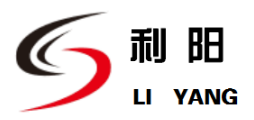 成都市公安局青羊区分局2022-2025年“天网”视频租赁服务采购项目招标编号：510105202200014招标文件政府采购廉洁承诺书为加强招标投标活动中的廉政建设，坚决维护国家利益和社会公共利益，进一步规范招标投标市场，宣扬公平竞争的风气，努力提供优质、细心、专业的服务，为采购人创造价值，防止发生违法违纪行为，落实公开、公平、公正的原则，根据国家有关法律、法规和廉政建设责任制的规定，本招标代理机构作如下承诺：1、不与他人串通，泄露招标投标机密。2、不与采购人、供应商串通投标。3、不向评标专家支付合理报酬以外的费用，包括并不限于现金、购物卡、礼品、实物等，不进行其他可能影响客观公正评审的活动。4、不向招标投标监督人员或机构请客、送礼及组织其它有可能影响客观公正监督的活动。5、不向采购人提供任何不正当利益的方式谋求合作关系。6、不采取恶性竞争等不正当手段竞争业务。7、禁止一切行贿倾向、建议等行为。8、禁止员工有索贿、受贿等行为。9、严格遵守国家和省、市、区以及监管部门关于加强党风廉政建设的各项规定，加强对员工的廉政监督，积极开展廉政教育和职业道德教育，杜绝员工违纪违法行为的发生。本承诺书由承诺人盖章签字生效，如出现上述行为，承诺人自愿承担相关责任，接受招标投标监督管理部门、纪检监察机关或司法机关调查处理。如发现本单位员工个人出现违反廉洁纪律的行为，各方均有权提醒并督促其纠正，或直接向我公司投诉、举报，经核查属实的，将严格按照公司规定处理，涉及违法违纪的将追究相关法律责任。请各采购人及供应商监督！招标代理机构：利阳致诚国际项目管理有限公司温馨提示各供应商：欢迎参与本次采购活动，为优化政府采购营商环境，减少供应商参加政府采购活动成本，温馨提示如下：一、报名：注意报名的截止时间、报名的方式以及需要提供的资料，任何一项不满足的将拒绝接收。二、保证金：如项目收取保证金，供应商应在规定截止时间前足额交纳，以到账时间为准。未中标（成交）供应商的保证金将在结果公告后5个工作日内原路径退还，中标（成交）供应商应凭借采购合同复印件办理保证金退还，我司将在5个工作日内原路径退还。三、制作投标（响应）文件：注意采购文件中的资格要求和实质性要求，任何一条不满足的将作无效处理。注意采购文件中的评分要求，未按要求提供证明材料的将不予认可。四、投标（响应）：注意投标（响应）截止时间和递交文件的地点，未按要求密封或逾期送达的将拒绝接收。五、结果查询：结果公告将在发布采购公告的同一网站进行公布，供应商应自行关注，任何询问项目评审情况和中标（成交）情况的行为都将被拒绝。六、服务费：中标（成交）结果公布后，中标（成交）人应及时足额缴纳服务费，我司在收到服务费后才可开具发票。七、中标（成交）通知书：我司工作人员将在项目结果公告发布时通知中标（成交）的供应商领取中标（成交）通知书，中标（成交）人应携带单位介绍信原件及领取人身份证复印件（原件备查）前往我司办理领手续。八、采购合同：中标（成交）人应在招标文件规定的期限内凭中标（成交）通知书与采购人签订采购合同。目  录政府采购廉洁承诺书	1第一章  投标邀请	4第二章  投标人须知	7第三章  投标文件格式	25第四章  招标项目服务、商务及其他要求	52第五章  资格性审查	85第六章  评标办法	88第七章  政府采购合同	99第一章  投标邀请利阳致诚国际项目管理有限公司受成都市公安局青羊区分局委托，拟对成都市公安局青羊区分局2022-2025年“天网”视频租赁服务采购项目进行国内公开招标，兹邀请符合本次招标要求的供应商参加投标。一、项目编号：510105202200014。二、项目名称：成都市公安局青羊区分局2022-2025年“天网”视频租赁服务采购项目。三、资金来源：财政性资金。四、招标项目简介：本次项目共一个包，具体详见第四章。五、供应商参加本次政府采购活动，应当在提交投标文件前具备下列条件：（一）满足《中华人民共和国政府采购法》第二十二条下列规定：1.具有独立承担民事责任的能力；2.具有良好的商业信誉和健全的财务会计制度；3.具有履行合同所必须的设备和专业技术能力；4.具有依法缴纳税收和社会保障资金的良好记录；5.参加本次政府采购活动前三年内，在经营活动中没有重大违法记录；6.符合法律、行政法规规定的其他条件。（二）落实政府采购政策需满足的资格要求：无。（三）根据采购项目提出的特殊条件：投标人为分支机构的需提供具备独立承担民事责任能力的总公司对分支机构的授权。（四）本政府采购项目不接受联合体投标。六、禁止参加本次采购活动的供应商1.根据《关于在政府采购活动中查询及使用信用记录有关问题的通知》（财库〔2016〕125号）的要求，采购人/采购代理机构将通过“信用中国”网站（www.creditchina.gov.cn）、“中国政府采购网”网站（www.ccgp.gov.cn）等渠道查询供应商在采购公告发布之日前的信用记录并保存信用记录结果网页截图，拒绝列入失信被执行人名单、重大税收违法案件当事人名单、政府采购严重违法失信行为记录名单中的供应商报名参加本项目的采购活动（以联合体形式参加本项目采购活动，联合体成员存在不良信用记录的，视同联合体存在不良信用记录）。2.为采购项目提供整体设计、规范编制或者项目管理、监理、检测等服务的供应商，不得参加本采购项目。供应商为采购人、采购代理机构在确定采购需求、编制招标文件过程中提供咨询论证，其提供的咨询论证意见成为招标文件中规定的供应商资格条件、技术服务商务要求、评审因素和标准、政府采购合同等实质性内容条款的，视同为采购项目提供规范编制。七、招标文件获取时间、地点：招标文件获取时间：2022年03月04日至2022年03月11日（北京时间，节假日除外）。招标文件获取地点：政府采购云平台（https://www.zcygov.cn/）。招标文件获取方式：凡有意参加本项目者，在本项目招标文件获取时间期限内，登录政府采购云平台（https://www.zcygov.cn/）获取，操作步骤：登录政府采购云平台—我的工作台—项目采购—获取采购文件—申请获取采购文件。 提示：（1）本项目招标文件免费获取。（2）投标人只有在“政府采购云平台”完成获取招标文件申请并下载招标文件后才视作依法参与本项目。如未在“政府采购云平台”内完成相关流程，引起的投标无效责任自负。本项目为电子招标投标项目，投标人参与本项目全过程中凡涉及系统操作请详见《供应商政府采购项目电子交易操作指南》。（操作指南以政府采购云平台网站发布为准，获取方式详见：附件三-政府采购云平台使用介绍）八、投标截止时间和开标时间：2022年03月24日10:30（北京时间）。投标截止时间前，投标人应将加密的电子投标文件递交至“政府采购云平台”对应项目（包件）。九、开标地点：（1）本项目为不见面开标项目；（2）开标地点：政府采购云平台(https://www.zcygov.cn)；（3）本项目只接受投标人加密并递交至“政府采购云平台”的投标文件。十、本投标邀请在四川政府采购网（http://www.ccgp-sichuan.gov.cn）上以公告形式发布，公告期限为发布之日起5个工作日。十一、供应商信用融资：1.根据《四川省财政厅关于推进四川省政府采购供应商信用融资工作的通知》（川财采[2018]123号）文件要求，为助力解决政府采购中标、成交供应商资金不足、融资难、融资贵的困难，促进供应商依法诚信参加政府采购活动，有融资需求的供应商可根据四川政府采购网公示的银行及其“政采贷”产品，自行选择符合自身情况的“政采贷”银行及其产品，凭中标（成交）通知书向银行提出贷款意向申请（具体内容详见招标文件附件“川财采[2018]123号”）。2、为有效缓解中小企业融资难、融资贵问题，成都市财政局、中国人民银行成都分行营业管理部制定了《成都市中小企业政府采购信用融资暂行办法》和《成都市级支持中小企业政府采购信用融资实施方案》，成都市范围内政府采购项目中标（成交）的中小微企业可向开展政府采购信用融资业务的银行提出融资申请（具体内容详见招标文件附件“成财采[2019]17号”）。十二、联系方式（一）采购人信息：名称：成都市公安局青羊区分局；地址：成都市江汉路13号；联系人：秦老师；联系电话：028-86406055。（二）采购代理机构信息：名称:利阳致诚国际项目管理有限公司；地址:四川省成都市武侯区交子大道33号中国华商金融中心T1- 1201；联系方式:17318680207（三）项目联系方式:项目联系人:欧女士；电话:17318680207第二章  投标人须知一、投标人须知附表二、总  则1．适用范围1.1 本招标文件仅适用于本次招标采购项目。2．有关定义2.1 “采购人”系指依法进行政府采购的国家机关、事业单位、团体组织。本次招标的采购人是成都市公安局青羊区分局。2.2 “采购代理机构”系指根据采购人的委托依法办理招标事宜的采购机构。本次招标的采购代理机构是利阳致诚国际项目管理有限公司。2.3 “招标采购单位”系指“采购人”和“采购代理机构”的统称。2.4 “投标人”系指购买了招标文件拟参加投标和向采购人提供货物及相应服务的供应商。3．合格的投标人合格的投标人应具备以下条件：（1）本招标文件规定的供应商资格条件；（2）遵守国家有关的法律、法规、规章和其他政策制度；（3）按要求获取了招标文件。4．投标费用（实质性要求）投标人参加投标的有关费用由投标人自行承担。充分、公平竞争保障措施（实质性要求）5.1 利害关系供应商处理。单位负责人为同一人或者存在直接控股、管理关系的不同供应商不得参加同一合同项下的政府采购活动。采购项目实行资格预审的，单位负责人为同一人或者存在直接控股、管理关系的不同供应商可以参加资格预审，但只能由供应商确定其中一家符合条件的供应商参加后续的政府采购活动，否则，其投标文件作为无效处理。5.2 前期参与供应商处理。为采购项目提供整体设计、规范编制或者项目管理、监理、检测等服务的供应商，不得再参加该采购项目的其他采购活动。供应商为采购人、采购代理机构在确定采购需求、编制采购文件过程中提供咨询论证，其提供的咨询论证意见成为采购文件中规定的供应商资格条件、技术服务商务要求、评标因素和标准、政府采购合同等实质性内容条款的，视同为采购项目提供规范编制。5.3 利害关系代理人处理。2家以上的供应商不得在同一合同项下的采购项目中，同时委托同一个自然人、同一家庭的人员、同一单位的人员作为其代理人，否则，其投标文件作为无效处理。5.4 供应商与采购代理机构存在关联关系，或者是采购代理机构的母公司或子公司，不得参加本项目政府采购活动。5.5 回避。政府采购活动中，采购人员及相关人员与供应商有下列利害关系之一的，应当回避：（1）参加采购活动前3年内与供应商存在劳动关系；（2）参加采购活动前3年内担任供应商的董事、监事；（3）参加采购活动前3年内是供应商的控股股东或者实际控制人；（4）与供应商的法定代表人或者负责人有夫妻、直系血亲、三代以内旁系血亲或者近姻亲关系；（5）与供应商有其他可能影响政府采购活动公平、公正进行的关系。本项目政府采购活动中需要依法回避的采购人员是指采购人内部负责采购项目的具体经办工作人员和直接分管采购项目的负责人，以及采购代理机构负责采购项目的具体经办工作人员和直接分管采购活动的负责人。本项目政府采购活动中需要依法回避的相关人员是指评标委员会成员。供应商认为采购人员及相关人员与其他供应商有利害关系的，可以向采购代理机构书面提出回避申请，并说明理由。采购代理机构将及时询问被申请回避人员，有利害关系的被申请回避人员应当回避。三、招标文件6．招标文件的构成招标文件是供应商准备投标文件和参加投标的依据，同时也是评标的重要依据，具有准法律文件性质。招标文件用以阐明招标项目所需的资质、技术、服务及报价等要求、招标投标程序、有关规定和注意事项以及合同主要条款等。本招标文件包括以下内容：（一）投标邀请；（二）投标人须知；（三）投标文件格式；（四）投标人和投标产品的资格、资质性及其他类似效力要求；（五）投标人应当提供的资格、资质性及其他类似效力要求的相关证明材料；（六）招标项目技术、服务、政府采购合同内容条款及其他商务要求；（七）评标办法；（八）政府采购合同。7．招标文件的澄清和修改7.1 招标采购单位可以依法对招标文件进行澄清或者修改。7.2 澄清或者修改的内容，将在“四川政府采购网”上发布更正公告，同时通过政府采购云平台将澄清或者修改的内容告知所有在系统中成功获取招标文件的潜在投标人（投标人通过账号或CA证书登录云平台查看）。该澄清或者修改的内容为招标文件的组成部分，澄清或者修改的内容可能影响投标文件、资格预审申请文件编制的，采购人或者采购代理机构发布公告并书面通知供应商的时间，应当在投标截止时间至少15日前、提交资格预审申请文件截止时间至少3日前；不足上述时间的，应当顺延提交投标文件、资格预审申请文件的截止时间。7.3 供应商应于投标文件递交截止时间之前在四川政府采购网查询本项目的更正公告，以保证其对招标文件做出正确的响应。供应商未按要求下载相关文件，或由于未及时关注更正公告的信息造成的后果，其责任由供应商自行负责。7.4 投标人认为需要对招标文件进行澄清或者修改的，可以以书面形式向招标采购单位提出申请，但招标采购单位可以决定是否采纳投标人的申请事项。8．答疑会和现场考察8.1 根据采购项目和具体情况，招标采购单位认为有必要，可以在招标文件提供期限截止后，组织已获取招标文件的潜在投标人现场考察或者召开开标前答疑会。组织现场考察或者召开答疑会的，应当以书面形式通知所有获取招标文件的潜在投标人。现场考察或标前答疑会时间：本项目不组织。现场考察或标前答疑会地点：本项目不组织。8.2 供应商考察现场所发生的一切费用由供应商自己承担。四、投标文件9．投标文件的语言（实质性要求）9.1 投标人提交的投标文件以及投标人与招标采购单位就有关投标的所有来往书面文件均须使用中文。投标文件中如附有外文资料，主要部分对应翻译成中文并加盖投标人公章后附在相关外文资料后面。9.2 翻译的中文资料与外文资料如果出现差异和矛盾时，以中文为准。涉嫌虚假响应的按照相关法律法规处理。9.3 如因未翻译而造成的废标，由投标人承担。10．计量单位（实质性要求）除招标文件中另有规定外，本次采购项目所有合同项下的投标均采用国家法定的计量单位。11．投标货币（实质性要求）本次招标项目的投标均以人民币报价。12．联合体投标（仅适用于允许联合体参与的项目）联合体各方应当共同与采购人签订采购合同，就采购合同约定的事项对采购人承担连带责任，本项目不允许联合体参与评标。13．知识产权（实质性要求）13.1 投标人应保证在本项目使用的任何产品和服务（包括部分使用）时，不会产生因第三方提出侵犯其专利权、商标权或其它知识产权而引起的法律和经济纠纷，如因专利权、商标权或其它知识产权而引起法律和经济纠纷，由投标人承担所有相关责任。13.2 采购人享有本项目实施过程中产生的知识成果及知识产权。13.3 投标人如欲在项目实施过程中采用自有知识成果，投标人需提供开发接口和开发手册等技术文档，并承诺提供无限期技术支持，采购人享有永久使用权（含采购人委托第三方在该项目后续开发的使用权）。13.4 如采用投标人所不拥有的知识产权，则在投标报价中必须包括合法获取该知识产权的相关费用。 14．投标文件的组成（实质性要求）投标人应按照招标文件的规定和要求编制投标文件。投标人拟在中标后将中标项目的非主体、非关键性工作交由他人分包完成的，应当在投标文件中载明。投标人编写的投标文件应包括下列部分：14.1投标文件封面；14.2资格性审查部分：投标人应按照招标文件第五章要求集中在此部分提供资格证明材料，未在此部分提供的资格性证明材料在进行资格性审查时不予认可。14.3服务、商务及其他要求响应部分：投标人根据招标文件要求提供的除资格性审查材料以外的其他一切材料。14.3.1报价部分。投标人按照招标文件要求填写的“开标一览表”及“分项报价明细表”。本次招标报价要求：（1）投标人的报价是投标人响应招标项目要求的全部工作内容的价格体现，包括投标人完成本项目所需的一切费用（实质性要求）。（2）投标人每种货物只允许有一个报价，并且在合同履行过程中是固定不变的，任何有选择或可调整的报价将不予接受，并按无效投标处理（实质性要求）。15．投标文件格式15.1 投标人应执行招标文件第三章的规定要求。第三章格式中“注”的内容，投标人可自行决定是否保留在投标文件中，未保留的视为投标人默认接受“注”的内容。15.2 对于没有格式要求的投标文件由投标人自行编写。16．投标保证金（实质性要求）本项目不收取投标保证金。17．投标有效期（实质性要求）17.1 本项目投标有效期为投标截止之日起90天。投标人投标文件中必须载明投标有效期，投标文件中载明的投标有效期可以长于招标文件规定的期限，但不得短于招标文件规定的期限。否则，其投标文件将作为无效投标处理。17.2 因不可抗力事件，采购人可于投标有效期届满之前与投标人协商延长投标有效期。投标人拒绝延长投标有效期的，不得再参与该项目后续采购活动，但由此给投标人造成的损失，采购人可以自主决定是否可以给予适当补偿。投标人同意延长投标有效期的，不能修改投标文件。 17.3 因采购人采购需求作出必要调整，采购人可于投标有效期届满之前与投标人协商延长投标有效期。投标人拒绝延长投标有效期的，不得再参与该项目后续采购活动，但由此给投标人造成的损失，采购人应当予以赔偿或者合理补偿。投标人同意延长投标有效期的，不能修改投标文件。18．投标文件的制作和签章、加密18.1 本项目实行电子投标。投标人应先安装“政采云投标客户端”。（政府采购云平台—CA管理—绑定CA—下载驱动—“政采云投标客户端”立即下载）。投标人应按招标文件要求，通过“政采云投标客户端”制作、加密并提交投标文件。（实质性要求）18.2 投标文件每页均应加盖投标人（法定名称）电子签章，不得使用投标人专用章（如经济合同章、投标专用章等）或下属单位印章代替。18.3 投标人应使用本企业CA数字证书对投标文件进行加密。（实质性要求）18.4 招标文件若有修改，投标人根据修改后的招标文件制作或修改并递交投标文件。18.5 使用“政府采购云平台”需要提前申领CA数字证书及电子签章，请自行前往四川CA、CFCA、天威CA、北京CA、重庆CA、山西CA、浙江汇信CA、天谷CA、国信CA、山东CA、新疆CA、乌海CA等统一认证服务点办理，只需办理其中一家CA数字证书及签章（提示：办理时请说明参与成都市政府采购项目）。投标人应及时完成在“政府采购云平台”的注册及CA账号绑定，确保顺利参与电子投标。（实质性要求）19．投标文件的递交19.1 投标人应当在投标文件递交截止时间前，将生成的已加密的电子投标文件成功递交至“政府采购云平台”。19.2投标人应充分考虑递交文件的不可预见因素，在投标截止时间后将无法递交。20．投标文件的补充、修改或撤回20.1投标截止时间前，投标人可对已递交的投标文件进行补充、修改。补充或者修改投标文件的，应当先撤回已递交的投标文件，在“政采云投标客户端”补充、修改投标文件并签章、加密后重新递交。撤回投标文件进行补充、修改，在投标截止时间前未重新递交的，视为撤回投标文件。20.2投标截止时间后，投标人不得对其递交的投标文件做任何补充、修改。21．投标文件的解密21.1投标人登录政府采购云平台，点击“项目采购—开标评标”模块，进入本项目“开标大厅”，等待代理机构开启解密后，进行线上解密。除因断电、断网、系统故障或其他不可抗力等因素，导致系统无法使用外，投标人在规定的解密时间内，未成功解密的投标文件将视为无效投标文件。五、开标和中标22．开标及开标程序22.1本项目为不见面开标项目。（递交电子投标文件的投标人不足3家的，不予开标。）22.2开标准备工作。投标人需在开标当日、投标截止时间前登录“政府采购云平台”，通过本项目“开标大厅”参与不见面开标。登录政府采购云平台—项目采购—开标评标—开标大厅（确保进入本项目开标大厅）。提示：投标人未按时登录不见面开标系统，错过开标解密时间的，由投标人自行承担不利后果。22.3解密投标文件。等待代理机构开启解密后，投标人进行线上解密。开启解密后，投标人应在60分钟内，使用加密该投标文件的CA数字证书在线完成投标文件的解密。除因断电、断网、系统故障或其他不可抗力等因素，导致系统无法使用外，投标人在规定的解密时间内，未成功解密的投标文件将视为无效投标文件。22.4确认开标记录。解密时间截止或者所有投标人投标文件均完成解密后（以发生在先的时间为准），由“政府采购云平台”系统展示投标人名称、投标文件解密情况、投标报价等唱标内容。如成功解密投标文件的投标人不足三家的，则只展示投标人名称、投标文件解密情况。投标人对开标记录（包含解密情况、投标报价、其他情况等）在规定时间内确认，如未确认，视为认同开标记录。22.5投标人电脑终端等硬件设备和软件系统配置：投标人电脑终端等硬件设备和软件系统配置应符合电子投标（含不见面开标大厅）投标人电脑终端配置要求并运行正常，投标人承担因未尽职责产生的不利后果。22.6因断电、断网、系统故障或其他不可抗力等因素导致不见面开标系统无法正常运行的，开标活动中止或延迟，待系统恢复正常后继续进行开标活动。22.7不见面开标过程中，各方主体均应遵守互联网有关规定，不得发表与交易活动无关的言论。23．开评标过程存档开标和评标过程进行全过程电子监控，并将电子监控资料存储介质留存归档。24．评标情况公告所有供应商投标文件资格性、符合性检查情况、评标结果等将在四川政府采购网上采购结果公告栏中予以公告。25．采购人确定中标人过程中，发现中标候选人有下列情形之一的，应当不予确定其为中标人：（1）发现中标候选人存在禁止参加本项目采购活动的违法行为的；（2）中标候选人因不可抗力，不能继续参加政府采购活动；（3）中标候选人无偿赠与或者低于成本价竞争；（4）中标候选人提供虚假材料；（5）中标候选人恶意串通。26．中标通知书26.1 中标通知书为签订政府采购合同的依据之一，是合同的有效组成部分。26.2 中标通知书对采购人和中标人均具有法律效力。中标通知书发出后，采购人改变中标结果，或者中标人无正当理由放弃中标的，应当承担相应的法律责任。26．3中标人的投标文件本应作为无效投标处理或者有政府采购法律法规规章制度规定的中标无效情形的，招标采购单位在取得有权主体的认定以后，将宣布发出的中标通知书无效，并收回发出的中标通知书（中标人也应当缴回），依法重新确定中标人或者重新开展采购活动。26.4在四川政府采购网公告中标结果同时发出中标通知书，中标供应商自行登录政府采购云平台下载中标通知书六、签订及履行合同和验收27．签订合同27.1 采购人应当自中标通知书发出之日起 30 日内按照招标文件和中标人投标文件的规定，与中标人签订书面合同。由于中标人的原因逾期未与采购人签订采购合同的，将视为放弃中标，取消其中标资格并将按相关规定进行处理。27.2 采购人不得向中标人提出任何不合理的要求，作为签订合同的条件，不得与中标人私下订立背离合同实质性内容的任何协议，所签订的合同不得对招标文件和中标人投标文件确定的事项进行实质性修改。27.3 中标人拒绝与采购人签订合同的，采购人可以按照评审报告推荐的中标候选人名单排序，确定下一候选人为中标供应商，也可以重新开展政府采购活动。27.4 中标人在合同签订之后三个工作日内，将签订的合同（一式壹份）送采购代理机构。中标人应及时到采购代理机构办理。（详见须知附表中联系方式）28．合同分包（实质性要求）本项目不允许分包。29．合同转包（实质性要求）本采购项目严禁中标人将任何政府采购合同义务转包。本项目所称转包，是指中标人将政府采购合同义务转让给第三人，并退出现有政府采购合同当事人双方的权利义务关系，受让人（即第三人）成为政府采购合同的另一方当事人的行为。中标人转包的，视同拒绝履行政府采购合同义务，将依法追究法律责任。30．补充合同采购合同履行过程中，采购人需要追加与合同标的相同的货物或者服务的，在不改变合同其他条款的前提下，可以与中标供应商协商签订补充合同，但所有补充合同的采购金额不得超过原合同采购金额的百分之十，该补充合同应当在原政府采购合同履行过程中，不得在原政府采购合同履行结束后，且采购货物、工程和服务的名称、价格、履约方式、验收标准等必须与原政府采购合同一致。 31．履约保证金（实质性要求）31.1 中标人应在合同签订之前交纳招标文件规定数额的履约保证金。31.2 如果中标人在规定的合同签订时间内，没有按照招标文件的规定交纳履约保证金，且又无正当理由的，将视为放弃中标。32．合同公告采购人应当自政府采购合同签订（双方当事人均已签字盖章）之日起2个工作日内，将政府采购合同在省级以上人民政府财政部门指定的媒体上公告（四川政府采购网），但政府采购合同中涉及国家秘密、商业秘密的内容除外。33．合同备案采购人应当将政府采购合同副本自签订之日起七个工作日内通过政采云平台报同级财政部门备案。34．履行合同34.1 中标人与采购人签订合同后，合同双方应严格执行合同条款，履行合同规定的义务，保证合同的顺利完成。34.2 在合同履行过程中，如发生合同纠纷，合同双方应按照《民法典》的有关规定进行处理。35. 验收本项目采购人及其委托的采购代理机构将按照政府采购相关法律法规以及《财政部关于进一步加强政府采购需求和履约验收管理的指导意见》（财库〔2016〕205号）的要求进行验收。36．资金支付采购人将按照政府采购合同规定，及时向中标供应商支付采购资金。本项目采购资金付款详见第四章商务要求中付款方式。七、投标纪律要求37. 投标人纪律要求投标人应当遵循公平竞争的原则，不得恶意串通，不得妨碍其他投标人的竞争行为，不得损害采购人或者其他投标人的合法权益。在评标过程中发现投标人有上述情形的，评标委员会应当认定其投标无效，并书面报告本级财政部门。37.1 投标人参加本项目投标不得有下列情形：（1）提供虚假材料谋取中标；（2）采取不正当手段诋毁、排挤其他投标人；（3）与招标采购单位、其他投标人恶意串通；（4）向招标采购单位、评标委员会成员行贿或者提供其他不正当利益；（5）在招标过程中与招标采购单位进行协商谈判；（6）中标或者成交后无正当理由拒不与采购人签订政府采购合同；（7）未按照采购文件确定的事项签订政府采购合同；（8）将政府采购合同转包或者违规分包；（9）提供假冒伪劣产品；（10）擅自变更、中止或者终止政府采购合同；（11）拒绝有关部门的监督检查或者向监督检查部门提供虚假情况；（12）法律法规规定的其他情形。投标人有上述情形的，按照规定追究法律责任，具备（1）-（10）条情形之一的，同时将取消中标资格或者认定中标无效。37.2 投标人有下列情形之一的，视为投标人串通投标，其投标无效：（1）不同投标人的投标文件由同一单位或者个人编制；（2）不同投标人委托同一单位或者个人办理投标事宜；（3）不同投标人的投标文件载明的项目管理成员或者联系人员为同一人；（4）不同投标人的投标文件异常一致或者投标报价呈规律性差异；（5）不同投标人的投标文件相互混装；（6）不同投标人的投标保证金从同一单位或者个人的账户转出。八、询问、质疑和投诉38．询问、质疑、投诉的接收和处理严格按照《中华人民共和国政府采购法》、《中华人民共和国政府采购法实施条例》、《政府采购货物和服务招标投标管理办法》、《政府采购质疑和投诉办法》、《财政部关于加强政府采购供应商投诉受理审查工作的通知》和《四川省政府采购供应商投诉处理工作规程》的规定办理（详细规定请在四川政府采购网政策法规模块查询）。九、其他39．本招标文件中所引相关法律制度规定，在政府采购中有变化的，按照变化后的相关法律制度规定执行。本章和第六章中“1.总则、2.评标方法、3.评标程序”规定的内容条款，在本项目投标截止时间届满后，因相关法律制度规定的变化导致不符合相关法律制度规定的，直接按照变化后的相关法律制度规定执行，本招标文件不再做调整。40．（实质性要求）国家或行业主管部门对采购产品的技术标准、质量标准和资格资质条件等有强制性规定的，必须符合其要求。第三章  投标文件格式一、投标人须将用于资格性审查的材料集中编制入投标文件（资格性审查部分），否则在进行资格性审查时不予认可。 二、本章所制投标文件格式，除格式中明确将该格式作为实质性要求的，一律不具有强制性。三、本章所制投标文件格式有关表格中的备注栏，由投标人根据自身投标情况作解释性说明，不作为必填项。四、本章所制投标文件格式中需要填写的相关内容事项，可能会与本采购项目无关，在不改变投标文件原义、不影响本项目采购需求的情况下，投标人可以不予填写，但应当注明。五、本章所制投标文件格式中涉及“法定代表人”的描述，在非法人机构参与投标情况下可修改为“负责人”，在自然人参与投标情况下可修改为“本人”。六、本章所制投标文件格式中“注”的部分，供应商在编制投标文件时可以删除，也可以保留。3.1投标文件封面格式xxxxx项目项目编号：xxxxx投标文件投标人名称：xxxxx投标时间：  年  月   日3.2资格性审查部分一、承诺函利阳致诚国际项目管理有限公司（采购代理机构名称）：我单位作为本次采购项目的投标人，根据招标文件要求，现郑重承诺如下：一、具备《中华人民共和国政府采购法》第二十二条第一款和本项目规定的条件：（一）具有独立承担民事责任的能力；（二）具有良好的商业信誉和健全的财务会计制度；（三）具有履行合同所必需的设备和专业技术能力；（四）有依法缴纳税收和社会保障资金的良好记录；（五）参加政府采购活动前三年内，在经营活动中没有重大违法记录；（六）法律、行政法规规定的其他条件；二、根据采购项目提出的特殊条件。三、我公司及现任法定代表人（非法人机构则为主要负责人）不具有行贿犯罪记录；四、完全接受和满足本项目招标文件中规定的实质性要求，如对招标文件有异议，已经在投标截止时间届满前依法进行维权救济，不存在对招标文件有异议的同时又参加投标以求侥幸中标或者为实现其他非法目的的行为。五、参加本次招标采购活动，不存在与单位负责人为同一人或者存在直接控股、管理关系的其他供应商参与同一合同项下的政府采购活动的行为。六、参加本次招标采购活动，不存在和其他供应商在同一合同项下的采购项目中，同时委托同一个自然人、同一家庭的人员、同一单位的人员作为代理人的行为。本单位未对本次采购项目提供过整体设计、规范编制或者项目管理、监理、检测等服务。未为采购人、采购代理机构在确定采购需求、编制采购文件过程中提供咨询论证。七、截至投标文件递交截止日未被列入失信被执行人、重大税收违法案件当事人名单、政府采购严重违法失信行为记录名单。八、如本项目评标过程中需要提供样品，则我公司提供的样品即为成交后将要提供的成交产品，我公司对提供样品的性能和质量负责，因样品存在缺陷或者不符合采购文件要求导致未能成交的，我公司愿意承担相应不利后果。九、我公司及现任法定代表人（非法人机构则为主要负责人）不具有行贿犯罪记录。本公司对上述承诺的内容事项真实性负责。如经查实上述承诺的内容事项存在虚假，我公司愿意接受以提供虚假材料谋取成交追究法律责任。投标人名称（盖章）：日期：年月日注：1、本承诺函为参考格式，投标人可提供自有格式的承诺函。 2、重大违法记录中的较大数额罚款的具体金额标准是：若采购项目所属行业行政主管部门对较大数额罚款金额标准有明文规定的，以所属行业行政主管部门规定的较大数额罚款金额标准；若采购项目所属行业行政主管部门对较大数额罚款金额标准未明文规定的，以四川省人民政府规定的行政处罚罚款听证标准金额。 3、供应商在参加政府采购活动前，被纳入法院、工商行政管理部门、税务部门、银行认定的失信名单且在有效期内，或者在前三年政府采购合同履约过程中及其他经营活动履约过程中未依法履约被有关部门处罚（处理）的，不能认定为具有良好的商业信誉。二、具有独立承担民事责任的能力（提供营业执照）三、具有良好的商业信誉的承诺函利阳致诚国际项目管理有限公司（采购代理机构名称）：我单位作为本次采购项目的投标人，根据招标文件要求，现郑重承诺如下：我单位具有良好的商业信誉。投标人名称（盖章）：日期：年月日四、具有健全的财务会计制度的证明材料①可提供2019或2020年经审计的财务报告复印件（至少包含审计报告和审计报告中所涉及的财务报表和报表附注）；②也可提供2019或2020年度供应商内部的财务报表复印件（至少包含资产负债表）；③也可提供距文件递交截止日一年内银行出具的资信证明（复印件）；④供应商注册时间至文件递交截止日不足1年的，也可提供在工商备案的公司章程（复印件）。五、具有依法缴纳税收和社会保障资金的良好记录誉的承诺函利阳致诚国际项目管理有限公司（采购代理机构名称）：我单位作为本次采购项目的投标人，根据招标文件要求，现郑重承诺如下：我单位具有依法缴纳税收和社会保障资金的良好记录。投标人名称（盖章）：日期：年月日六、具有履行合同所必需的设备和专业技术能力的承诺函利阳致诚国际项目管理有限公司（采购代理机构名称）：我单位作为本次采购项目的投标人，根据招标文件要求，现郑重承诺如下：我单位具有履行合同所必需的设备和专业技术能力。投标人名称（盖章）：日期：年月日七、参加政府采购活动前3年内在经营活动中没有重大违法记录的承诺函利阳致诚国际项目管理有限公司（采购代理机构名称）：我单位作为本次采购项目的投标人，根据招标文件要求，现郑重承诺如下：我单位参加政府采购活动前3年内在经营活动中没有重大违法记录。投标人名称（盖章）：日期：年月日八、符合法律、行政法规规定的其他条件的承诺函利阳致诚国际项目管理有限公司（采购代理机构名称）：我单位作为本次采购项目的投标人，根据招标文件要求，现郑重承诺如下：我单位符合法律、行政法规规定的其他条件。投标人名称（盖章）：日期：年月日九、法定代表人授权书利阳致诚国际项目管理有限公司（采购代理机构名称）：本授权声明：（投标人名称）（法定代表人姓名、职务）授权（被授权人姓名、职务）为我方 “ ” 项目（项目编号：）（包号：____）投标活动的合法代表，以我方名义全权处理该项目有关投标、签订合同以及执行合同等一切事宜。特此声明。附：（1）法定代表人有效身份证明材料正反面复印件（2）授权代表有效身份证明材料正反面复印件法定代表人（签字或加盖个人名章）：授权代表（签字或加盖个人名章）：投标人名称：（盖章）日    期：年月日注：1、法定代表人不亲自参加投标，而授权代表参加投标的适用。2、供应商为法人单位时提供“法定代表人授权书”，供应商为其他组织时提供“单位负责人授权书”，供应商为自然人时提供“自然人身份证明材料”。3、身份证明材料包括居民身份证或户口本或军官证或护照等。十、法定代表人证明书单位名称：	地	址：	姓	名：	性别：	年龄：	职务：	本人系		(投标人名称)的法定代表人/单位负责人。就参加你单位组织的“	(项目名称)(项目编号：	)”的政府采购活动、合同签订以及合同履约等一切事宜，我单位均予承认，所产生的法律后果均由我单位承担。特此证明。附：（1）法定代表人有效身份证明材料正反面复印件法定代表人（签字或加盖个人名章）：投标人名称：（盖章）日    期：年月日注：1、法定代表人亲自参加投标时适用本证明书。2、身份证明材料包括居民身份证或户口本或军官证或护照等。       十一、资格性审查要求的其他证明材料（格式自拟）3.3服务、商务及其他要求响应部分一、开标一览表项目名称：项目编号：注：1.报价应是最终用户验收合格后的总价。是投标人响应项目要求的全部采购内容的价格体现，应包括但不限于完成本项目所涉及的人工劳务、货源组织、仓储、运输、配送、搬运及二次搬运、风险、保险、利润、招标代理服务费、验收、税费、售后服务以及国家规定的各项税费等一切费用。2.“开标一览表”为多页的，每页均需由法定代表人或授权代表签字并盖投标人印章。3.以上表格如不能完全表达清楚投标人认为必要的费用明细，投标人可自行补充。投标人名称：XXXX（单位公章）。法定代表人/单位负责人或授权代表（签字或加盖个人名章）：XXXX。日期：XXXX二、分项报价明细表（格式自拟）注：1.投标人须报出投标总价的各个组成部分的报价。2.“分项报价明细表”各分项报价合计应当与“开标一览表”报价合计相等。投标人名称：XXXX（单位公章）。法定代表人/单位负责人或授权代表（签字或加盖个人名章）：XXXX。日    期：XXXX。三、投标函利阳致诚国际项目管理有限公司（采购代理机构名称）：我方全面研究了“XXXXXXXX”项目（招标编号：XXXX）招标文件，决定参加贵单位组织的本项目投标。我方授权XXXX （姓名、职务）代表我方XXXXXXXX（投标单位的名称）全权处理本项目投标的有关事宜。一、我方自愿按照招标文件规定的各项要求向采购人提供所需服务，总投标价为“开标一览表”中所述价格。二、一旦我方中标，我方将严格履行政府采购合同规定的责任和义务。三、我方同意本次招标的投标有效期为投标截止之日起  90  天，并满足招标文件中其他关于投标有效期的实质性要求。四、我方愿意提供贵单位可能另外要求的，与投标有关的文件资料，并保证我方已提供和将要提供的文件资料是真实、准确的。投标人名称：（单位公章）通讯地址：邮政编码：联系电话：传    真：日    期：年月日四、商务应答表项目名称：项目编号：注：1、以上表格格式可增减。2. 供应商必须把招标文件第四章 “五、商务要求”全部要求列入此表。3．按照招标项目的顺序逐条对应填写。4．供应商必须据实填写，不得虚假填写，否则将取消其投标或中标资格。投标人名称（盖章）：日期：年月日五、投标人基本情况表投标人名称（盖章）：日期：年月日六、类似项目业绩一览表注：以上业绩需提供招标文件要求的有关书面证明材料。投标人名称（盖章）：日期：年月日七、关于知识产权的承诺函利阳致诚国际项目管理有限公司（采购代理机构名称）：我方作为本次采购项目的投标人，根据招标文件要求，我方保证在本项目使用的任何产品和服务（包括部分使用）时，不会产生因第三方提出侵犯其专利权、商标权或其它知识产权而引起的法律和经济纠纷，如因专利权、商标权或其它知识产权而引起法律和经济纠纷，由我方承担所有相关责任。采购人享有本项目实施过程中产生的知识成果及知识产权。如我方在项目实施过程中采用自有知识成果，我方承诺提供开发接口和开发手册等技术文档，并提供无限期技术支持，采购人享有永久使用权（含采购人委托第三方在该项目后续开发的使用权）。如我方在项目实施过程中采用非自有的知识产权，则在投标报价中已包括合法获取该知识产权的相关费用。注：本承诺函为参考格式，投标人可根据招标文件第二章总则中第13条相关要求进行承诺。投标人名称（盖章）：日期：年月日八、中小企业（监狱企业）声明函本公司（联合体）郑重声明，根据《政府采购促进中小企业发展管理办法》（财库〔2020〕46号）的规定，本公司（联合体）参加 （单位名称）的        （项目名称）采购活动，服务全部由符合政策要求的中小企业承接。相关企业（含联合体中的中小企业、签订分包意向协议的中小企业）的具体情况如下：1.        (标的名称），属于      （采购文件中明确的所属行业）行业；承接企业为          （企业名称），从业人员	人，营业收入为万元，资产总额为	万元，属于      （中型企业、小型企业、微型企业）；2.……以上企业，不属于大企业的分支机构，不存在控股股东为大企业的情形，也不存在与大企业的负责人为同一人的情形。本企业对上述声明内容的真实性负责。如有虚假，将依法承担相应责任。企业名称（盖章）：日期：说明：1.从业人员、营业收入、资产总额填报上一年度数据，无上一年度数据的新成立企业可不填报。2.如未提供中小企业声明函的，则其评审中的小型、微型企业不能享受招标文件规定的加分，但不影响供应商投标文件的有效性。3.投标人参加政府采购活动时，提供虚假中小企业声明函的，以提供虚假材料谋取中标处理。4.投标人为非企业单位的，如民办非企业、基金会、协会、服务中心、农村承包经营户、学会等非工商(市场监管)登记注册的组织均不适用此声明函，不得提供中小企业声明函，提供此声明的，声明无效。残疾人福利性单位声明函本单位郑重声明，根据《财政部 民政部 中国残疾人联合会关于促进残疾人就业政府采购政策的通知》（财库〔2017〕 141号）的规定，本单位为符合条件的残疾人福利性单位，且本单位参加XXXX单位的XXXX项目采购活动提供本单位制造的货物（由本单位承担工程/提供服务），或者提供其他残疾人福利性单位制造的货物（不包括使用非残疾人福利性单位注册商标的货物）。本单位对上述声明的真实性负责。如有虚假，将依法承担相应责任。投标人名称（盖章）：日期：年月日注：1、残疾人福利性单位视同小型、微型企业，享受预留份额、评审中价格扣除等促进中小企业发展的政府采购政策。残疾人福利性单位属于小型、微型企业的，不重复享受政策。2、供应商为非残疾人福利性单位的，不得提供此声明。监狱企业相关证明材料(如涉及)说明：1.监狱企业参加政府采购活动时，应当提供由省级以上监狱管理局、戒毒管理局(含新疆生产建设兵团)出具的属于监狱企业的证明文件。2.如未提供监狱企业相关证明材料的，则其评审中的监狱企业不能享受招标文件规定的加分，但不影响投标文件的有效性。3.非监狱企业无需提供证明材料。九、技术应答表项目名称：项目编号：注：1、以上表格格式可增减。2. 供应商必须把招标文件第四章 “三、技术要求&四、服务要求”全部要求列入此表。3．按照招标项目的顺序逐条对应填写。4．供应商必须据实填写，不得虚假填写，否则将取消其投标或中标资格。投标人名称（盖章）：日期：年月日十、投标人本项目管理、技术、服务人员情况表（本格式为参考，投标人可根据实际情况进行调整）项目名称：项目编号：包号：投标人名称（盖章）：日期：年月日十一、实施方案（格式自拟）十二、其他部分（格式自拟）第四章  招标项目服务、商务及其他要求一、项目概述项目概述青羊区位于成都市核心区域，承担着成都建设全面体现新发展理念的国家中心城市的“中优”使命，随着青羊“宜居、宜业、宜游的新中心城区”城市高速发展，以及“智慧青羊”进程的不断加快，外来人口持续增加，人、车、物的流动，不论从流量还是流速都呈明显加速态势，且流向更加多元化、随机性更强。这些都使得青羊区社会治安形势的日益严峻，治安形势的多样性、复杂性、犯罪作案手段的隐蔽性以及刑事案件地高发，对青羊公安提出了更高的要求。特别是新冠肺炎疫情期间，给公安治安防范工作增加了一系列的特殊性和复杂性，同时对公安“天网”的建设工作也提出了更高的要求。“青羊天网”经过前几期的建设，接入层已经拥有6036路高清网络摄像机的前端感知源点位，以及联网2643路点位（200个辅助卡口、978个社会点位、1465个雪亮工程点位），数据层具有视频图像存储系统和视图库系统，应用层具有四套人脸识别系统、两套视频全结构系统、一套立体化防控平台、一套人脸综合应用平台等应用系统。为适应我区社会、经济的高速发展的配套需求，使“青羊天网”能更加有效地发挥维护社会稳定、预防打击犯罪、服务城市管理等作用，进一步提升全区人民群众的安全感和幸福指数，我局对全区“天网”点位布局和使用情况进行了梳理，目前随着城乡一体化的加快，随着城市的发展、周边游升温，当前的“天网”监控系统已不能完全满足公安日常工作需要，我区高发案小区、交通事故易发多发路段、社会治安热点区域、新建道路等重点区域，存在的监控盲区，急需新增补盲点位，同时一部分前期存量天网点位因设备老化或损坏、技术落伍、图像质量差等问题，已无法满足现有业务需求，急需对其进行升级改造。目前公安对智能化应用更加深入的需求和在数据量越来越大的今天，如何提高有用数据的采集量、提高数据（视频及图片）资源共享、提高案件处理效率、提高破案率，是当前摆在我们面前的主要问题。在对目前“青羊天网”系统现状及实际需求研究的基础上，提出本项目的建设需求。建设目标青羊公安为了更好适应青羊区社会、经济的高速发展的配套需求，使“智慧天网”能更加有效地发挥维护社会稳定、预防打击犯罪、服务城市管理、提升公共卫生防疫水平等作用，进一步增强全区人民群众的安全感和幸福指数，对全区“天网”点位布局和使用情况进行了梳理。针对区内案件高发案区域、交通事故易发多发路段、社会治安热点区域、以及全区重要的公共医疗卫生机构周边进行“视频覆盖+全结构化数据采集”点位的针对性增补，形成布局合理、覆盖区域更全面的监控网络，将为刑事案件、治安案件、预防打击犯罪和突发性治安事件等提供可靠的影像资源，为一线警种在办案时提供线索、证据，提高各相关单位/部门办事效率。本次项目将继续对智能化应用进行更加深入的投入和应用。重点是在提高有用数据的采集量、提高数据（视频及图片）资源共享、提高案件处理效率、提高破案率等方面进行对应的技术平台功能的升级。二、采购内容及设计依据采购内容本项目建设升级改造600个天网点位（包括600台球机、600台枪机）、28个天网卡口点位以及相对应的后端视频存储、全结构化系统软硬件、扩容公安视频图像信息数据库、立体化防控平台升级、网络安全设备。本项目按1228个点位计算每年的租赁服务费。采购内容具体如下：（1）升级改造600台400W像素星光级全结构化球机。（2）新/改建 600台(升级改造400台、新增200台)400W像素星光级全结构化枪机。（3）升级改造28个天网辅助卡口摄像机及后端平台。（4）配套存储系统：600台球机、600台枪机、28个天网辅助卡口摄像机的视频集中存储均达到32天。天网摄像机抓拍图片、卡口摄像机抓拍图片集中存储不低于183天，结构化数据不低于366天。（5）提供两种全结构化图片流分析应用模块算法软件。（6）按照单日1200万张照片的抓拍总量扩容公安视频图像信息数据库。（7）立体化防控平台升级。（8）流媒体转发能力扩容，提供不低于120路6M码流的流媒体转发能力。（9）建设全结构化分析应用系统硬件，部署本项目全结构化图片流分析应用模块算法软件。（10）提供本项目相应的前端以及中心所有相关的传输网络、配套的硬件设备和网络安全设备。（11）提供本项目所需存放所有后台设备的专用机房及配套设施等。（12）提供本项目前端点位建设所需的电力引入建设及维护（含三年电费）。（13）包含三年有线光纤、三年整体维护费用（含分局、派出所、警务室、外联单位系统等运维服务，要求维护单位配备不低于5个人2辆车）、系统软件的对接开发及升级服务。（14）包含以上系统所有设备、设施及相关对接接口的开发费用以及与天网相关的应急保障工作费用。设计依据（1）国标部分《公共安全视频监控联网系统信息传输、交换、控制技术要求》（GB/T28181-2016）《民用闭路监视电视系统工程技术规范》(GB50198-2016) 《建筑及建筑群综合布线工程设计规范》（GB/T50311-2007）《安全防范视频监控数字音频视频编解码技术要求》（GB/T25724-2017）《安全防范工程技术规范》(GB50348-2018) 《视频安防视频监控系统工程设计规范》（GB50395-2016）《建筑物防雷设计规范》(GB50057-2010) 《建筑物电子信息系统防雷技术规范》(GB50343-2012) 《数据中心设计规范》(GB 50174-2017)《公共安全视频监控联网信息安全技术要求》（GB 35114-2017）（2）公安部行业标准部分《视频安防监控系统技术要求》（GA/T367-2001）《安全防范系统通用图形符号》（GA/T74-2017）《视频安防监控系统前端设备控制协议V1.0》（GA/T647-2006）《城市监控报警联网系统管理标准第1部分：图像信息釆集、接入、使用管理要求》（GA/T 792.1-2008）《视频安防监控系统变速球型摄像机》（GA/T645-2014）《安全防范系统雷电浪涌防护技术要求》(GA/T670-2006) 《城市监控报警联网系统合格评定第1部分：系统功能性能检验规范》（GA793.1-2008）《城市监控报警联网系统合格评定第2部分：管理平台软件测试规范》（GA793.2-2008）《城市监控报警联网系统合格评定第3部分：系统验收规范》（GA793.3-2008）《公安视频图像分析系统》（GA/T 1399-2017）《公安视频图像信息应用系统》（GA/T 1400-2017）（3）政府行业主管单位相关文件（以最新的版本为准）公安部《城市报警与监控系统建设技术性指导文件》公安部《城市报警与监控系统方案设计要素》公安部信息通信局《公安信息移动应用系统建设技术指导书》公安部信息通信局《公安信息通信网络运行管理暂行规定》四川省公安厅《四川省城市报警与监控系统技术规范（征求意见稿）》《四川省公安机关监控报警工程建设与验收规范》《成都市公安视频图像信息应用系统技术手册》《成都市视频专网建设技术手册》《成都市公安局人脸识别系统联网应用技术规范》建设周期项目建设周期：合同签订后60天。项目租赁服务周期：三年。项目总投资及资金来源本次项目系统工程总投资估算额为1080万元/年，一招三年，合同一年一签。本次600个"天网”点位改造，包含升级改造1200台摄像机，28个天网辅助卡口摄像机，按1228路摄像机，平均每路摄像机租赁服务费为 732元/月，每年租赁服务费共计1080万。项目资金来源:  青羊区区财政- 财政拨款。三、技术要求总体要求*1.根据青羊区城市报警与监控系统建设的实际需要，综合运用电子信息技术、安全防范技术等构成先进、可靠、经济、配套的安全技术防范体系。*2.系统设计的配置必须遵照国家相关的安全防范技术规程并符合先进、可靠、合理、实用的原则；系统的集成应以结构化、功能模块化、规范化的方式来实现，并使得系统具有高可靠性、良好的开放性和兼容性。*3.中标人施工前应在相关市政建设主管单位备案，严格按照相关主管部门规范进行施工。先进性要求*使用视频监控领域的优势技术：视频编码格式采用H.265/H.264 的方式，支持2560×1440像素视频流图像格式， 2560×1440像素的图片格式，并支持向上扩展与向下兼容，图像清晰，可在技术条件允许下满足各种场景下的监控需求。*采用先进的流媒体技术及分发机制，满足当发生群体事件、突发事件时，多个监控中心并发访问某一热点时，图像的流畅性。可靠性要求*在充分考虑设备和系统可靠的基础上进行集成，釆用成熟、稳定和通用的技术和设备，关键部分有备份、冗余措施，系统软件有备份和维护保障能力。*设备的平均连续无故障运行时间不低于国家相关技术规程所规定的连续无故障运行时间，能够保证高清城市视频监控系统长期稳定运行，有较强的容错和恢复能力。兼容性要求*在充分考虑系统内各设备的相互兼容性的基础上进行集成，各子系统能够良好的互联互通，使之构成一个稳定、可靠的系统。*高清城市监控系统内各级中心之间、中心与前端资源和用户终端之间能够有效地进行通信和数据共享，能够实现多厂商、不同规格的设备或子系统间的兼容和互操作。*各系统应满足成都市公安局图像综合应用平台相关接入要求及技术指标并按照规范无偿接入该平台。开放性要求*系统的设备、接口、存储、编码等具有开放性，系统规模和功能易于扩充，系统配套软件具有升级能力。*釆用国际通用标准的协议架构，应符合国家标准的第三方业务接口，与第三方业务系统的对接不影响现网业务。扩展性要求*系统支持平滑扩容模式，后续扩容不影响整体系统构架，平台接入无限制、终端接入数量无人为限制，不影响现有业务。规范性要求*1.系统设计应符合有关设计规范及投标方的管理和使用要求。*2.控制协议、视频编解码、接口协议、视频文件格式、传输协议、视图库、视图应用等遵循GB/T28181-2016《公共安全视频监控联网系统信息传输、交换、控制技术要求》标准、GA/T1400-2017《公安视频图像信息应用系统》。安全性要求*系统釆取必要的安全保护措施，不能因某点故障影响整个系统运行。*防止非法接入、非法访问、病毒感染和黑客攻击，防雷击、过载、断电、电磁干扰和人为破坏等。可维护性要求*系统具备自检、故障诊断及故障弱化功能，在出现故障时，能得到及时、快速地恢复。经济性要求*在保证符合规范、满足使用要求的前提下，充分考虑设备的性价比指标，综合优化一次性购置安装成本和长期运行维护成本。前端点位建设要求前端点位建设基本要求*本次前端感知设备包含全结构化球机600台、全结构化枪机600台、天网辅助卡口抓拍摄像机28套。其中摄像机要求为400万像素的星光级全结构化球机、400万像素的星光级全结构化枪机，其目的是为改善常规"天网"点位夜间的视频效果，确保在超低照度的环境下依然能采集到清晰的视频及抓拍到的人脸、人体、车辆等图片；本批次点位中部分点位将重新进行优化选址。新选址的点位首先满足青羊区三层封控圈的“三横七纵”区域和全区八个重点部位（天府广场、新华宾馆、省委、省信访接待中心、宽窄巷子、火车西站、草堂文博区、财大大运会场馆）区域的监控盲区的需求。重新选址的新建点位数量如果还存在缺口，那么在后期批次的“天网”新增点位建设中进行增补和查漏补缺。应用层面上将按照市局的统一要求，全部按照“视频覆盖+全结构化采集及解析”相结合的方式的进行硬件设备和软件算法的一对一匹配。本次在全区还将筛选出来28个重点路段，对到期的天网辅助卡口点位设备进行升级改造。基于以上的感知源规划原则，依托现有的视频专网，分级整合不同区域、部门间的人、车等资源，建立公安全结构化资源库，构建全结构化视图库，实现视频图像深度解析，形成多维度数据关联应用，推动公安机关警务工作向信息化、智能化转变。前端点位建设内容要求*前端监控点位的建设包含以下内容：杆体（含支臂、地笼、简易接地等）、箱体（含插线板、熔纤盘等）、避雷器（电源避雷器、网络信号避雷器）、高清网络摄像机、自动重合闸、设备取电、基础开挖、网络接入设备、网络传输带宽。杆体要求1.选用立杆的杆体满足以下要求：*1）考虑扩展性，预留摄像机安装位。*2）兼顾美观性和实用性。杆体高度和支臂长度满足监控场景的要求。*3）杆体表面处理采用内外热浸锌工艺和静电喷塑工艺；镀锌层表面应光滑美观，无褶皱、流坠及锌瘤、起皮、斑点、阴阳面缺陷存在。*4）杆体颜色综合城市格调、周边环境、地理位置等因素确定，目前可选标准灰、乳白或深灰。*5）杆体选择优质的Q235B钢材一次成型，壁厚不小于6mm；支臂采用镀锌钢管，或者根据需要加工成异型杆体后镀锌，壁厚不小于5mm；底法兰选用优质钢材制作成型，厚度不小于20mm。*6）杆体颜色如有特殊要求，须按照公安或者城市管理部门要求实施。常规杆体的规格和安装：*7）主杆高度根据采购人实际需求定制；*8）主杆为圆锥形杆体，顶部直径为70mm，底部直径为150mm；*9）横臂与主杆焊接牢固；*10）主杆离地面2600mm处开出线孔，该孔用Φ50mm铁管焊接引出；*11）主杆与箱体联结件焊接为一体，以固定箱体；*12）主杆内部预埋一根Φ12mm的PVC管，用于引入电源线，其长度要求达到底部维修孔以下3mm，与底基内预留出的蓝/红色高密度塑料管相连；*13）主杆出线孔到横臂之间预留一根穿线铁丝；*14)箱体与主杆之间应看不到任何引线，并有防渗水措施；*15)维修孔上下共两个，方便穿线及维护；*16)底座钢板为380mm×380mm，厚度不小于14mm；*17)表面处理：浸锌，刷防锈漆；*18)电杆通过安装在基座内的四根螺栓固定在基座上，将电杆、接地体、基座完全安装固定以后，使用C20混凝土将整个法兰盘和电杆底部的四片固定件完全包封，其尺寸为400mm×400mm×150mm；2.杆体的安全施工要求:*杆体作为城市公共区域的建设，必须确保杆体本身的绝对安全，特别当前“天网”存在的一杆多机、多设备的情况。*杆体的引电线路防护、立杆基础、箱体的安装高度、支架承重等方面必须符合城管委、天网办的相关规定。箱体要求选用专为高清监控点位设计的箱体，满足以下要求：*1.所有的电源、ONU、防雷器、自动重合闸、5G设备等前端辅助设备都可安装在设备箱内。*2.具有防雨、防尘、防高温、防盗等功能。*3.箱体采用优质冷轧钢板。箱体背板厚度不小于1.2mm，其余面板厚度不小于1.0mm。*4.箱体表面喷塑，箱体可根据需要喷涂标识，如“XX公安局视频监控”。*5.箱体进线孔有胶套保护，防止各种线缆被刮伤。防雷接地要求*1.前端设备安装于室外，易遭到雷电打击，前端设备的电源一般在现场就近取用，易受雷电波影响产生高压和浪涌电流，因此需采用电源防雷措施，摄像机立杆和前端机箱须接地，同时使用优质钢材，采用适当工艺做好密封、散热、防水和防锈等工作。*2.避雷设备主要有电源避雷器、信号避雷器以及接地装置。*3.对于室外的前端监控点位，防雷接地是保障设备安全必不可少的一项。室外前端点位防雷接地系统包含两个部分，第一部分为：杆箱体的防雷接地，第二部分为：前端设备的防雷接地，按照防雷接地的国家标准：杆箱体防雷接地小于10Ω，前端设备的防雷接地小于10Ω。*4.杆箱体防雷接地主要包括：避雷针、小于10Ω接地系统；*5.前端设备防雷接地主要包括：电源防雷器、网络信号防雷器、小于10欧姆接地系统。前端摄像机安装要求本项目点位安装和调试由采购人、全结构化分析应用系统提供商、中标人共同成立安装调试小组，并必须满足以下要求：*1.摄像机的安装必须由安装调试小组，根据安装位置共同确定摄像机镜头配置方案，并由三方逐一签字确认后再进行安装。*2.摄像机安装的高度、角度必须由安装调试小组三方逐一签字确认后再进行安装。镜头可根据现场实际使用场景选配。*3.三年合同期内，安装调试小组必须及时监督点位的抓拍数据，及时采取有效措施确保抓拍率。传输网络建设要求*所有前端点位链路施工必须规范流程，严禁飞线，所有光纤、电路必须通过地下专用线路管道进行铺设，严禁使用下水管道。视频专网*1.视频专网由市局根据上级公安机关的技术要求统一建设。*2.视频专网上所有设备的IP地址由市局统一分配。前端网络带宽设计要求*1.高清视频流每路保证带宽不低于20Mbps上行速率。*2.每路全结构化数据提供不低于10Mbps上行速率。存储中心网络要求存储中心网络必须满足以下使用要求，并且存储中心后期如要升级改造，中标人必须按照实际业务需求进行带宽提升。★1.存储中心到天府广场指挥部、青羊区综治中心、区城管局、区公安分局等涉及有业务应用需求的部门，每个部门必须具备两条带宽不小于1000M的光纤链路（一根使用，备用一根）。（提供投标人承诺函原件，格式自拟）★2.存储中心到分局14个派出所、5个外驻单位、区14个街道办事处等分局以外涉及有业务应用需求的单位，每个单位具备一条带宽不小于1000M的光纤。（提供投标人承诺函原件，格式自拟）★3.存储中心内部局域网络要求不小于10000M，存储中心光纤入口不小于10000M，用于本项目建设的前端感知源数据。（提供投标人承诺函原件，格式自拟）全结构化分析应用网络要求*1.所有抓拍的图片流通过采集接口或数据服务接口按视图库标准推送视图库进行存储管理并分发各应用业务单元进行分析处理，不得出现丢帧、卡顿等情况。*2、图片流分发不得影响监控点位自身调阅、观看、存储等业务需求。社会资源互联网接入网络要求*随着社会资源接入的增加，现有互联网带宽已显不足，本项目对社会资源接入使用的互联网带宽进行扩容，新增1条100M社会资源互联网接入线路。为保证网络安全，该线路应具备攻击检测、分析溯源和攻击防护能力。网络性能指标互联的网络性能指标需要满足通信行业标准YD/T 1171-2015中规定的0 级服务质量等级要求，其对于传输网络的服务质量（QoS）等级标准如下：*1.网络时延上限小于150ms。*2.时延抖动上限小于50ms。*3.丢包率上限小于1×10E-3。*4.包误差率上限值 1×10E-4。当信息（包括视音频信息、控制信息及报警信息等）经由网络传输时，时延指标满足下列要求：*1.前端设备与接入监控中心的信息延迟≤2000ms；*2.前端设备与用户端设备间端到端延迟时间（不含解码缓存的延时），即用户端首次发起点播信令到接收到前端设备视频流数据包的时延≤2500ms。其中：区级前端设备与用户端设备间延迟时间≤1500ms，控制指令响应时延≤1000ms。*3.前端设备的编码I帧间隔设置应≤1000ms。全结构化图片流分析应用系统要求全结构化分析应用系统要求*1.必须提供两种全结构化分析应用算法。*2.提供全结构化分析应用系统硬件，部署本项目全结构化图片流分析应用模块算法软件。每套全结构化图片流分析应用系统具备接入1200路摄像机，并实现600路全结构化实时解析比对和600路人脸实时解析比对的能力。*3.系统三年内免费升级算法及软件版本，确保采购人使用的是最新算法和软件版本，并根据采购人业务需求，三年内每套全结构化分析应用系统与采购人共同研发不少于五个技战法分析模型。*4.每套全结构化分析应用系统均采用多级应用的方式架构，充分整合接入前端各种视频资源和视图库中视频图像资源，建设全结构化分析应用平台提供实时预警功能（动态比对），建设大数据平台提供数据分析挖掘服务功能（静态分析）。*5.每套全结构化分析应用系统均为图片流分析模式，从视图库提取的图片进行实时比对预警，比对预警信息必须推送至综合应用平台展示，必须开放本系统日志调阅接口。*6.每套全结构化分析应用系统必须使用分局统一的黑名单库进行实时比对预警，并确保各自系统自动与分局黑名单库实时同步更新。*7.每套全结构化分析应用系统均需具备对前期建设点位和新增加点位历史数据的存储及大数据研判功能，如轨迹分析、落脚点分析、频次分析、同行分析等。全结构化图片流分析应用系统对接要求*1.系统需要对接青羊区立体化防控平台和视图库，能够实现所有数据双向推送或调用。*2.系统必须与分局现有实时数据实现共享、共用、统一分析，实现与现有所有点位数据（基于视图库）的全量和统一分析处理。*3.系统做好与青羊区立体化防控平台和视图库数据接口相关对接开发工作，并确保自身系统数据和日志信息按平台统一要求推送和接收。*4.系统需通过标准接口将报警信息及图片信息实时传输给分局视图库，提供数据静态分析应用界面调用接口。天网辅助卡口应用要求与天网辅助卡口前端摄像机配套的后端平台需满足以下要求：视频预览*1.多窗口支持：支持多种规格画面的组合显示方式，支持自适应宽高比例和满屏窗口显示图像显示模式，支持一机双屏预览方式。*2.断线重连：客户端支持在中途预览异常时，进行自动重连，恢复正常预览。*3.实时抓图：支持在预览过程中，对视频进行抓图。*4.即时录像：支持在预览过程中，对实时视频进行录像。*5.一键切换回放：支持在预览时直接到切换对应通道的录像回放画面，同时不影响原先实时预览的画面播放。*6.即时回放：支持对即时回放的情景进行二次录像，以及对当前即时回放的情景录像进行本地保存。支持及时回放录像的单帧前进，单帧后退播放。*7.即时上墙：支持预览上墙功能，开启后，自动弹出当前监控大屏的布局，可选择其中的一块显示屏，将当前预览的画面直接投送到大屏显示器上。*8.电子放大：支持实时预览时对画面的局部进行电子放大，以便对局部细节进行更为集中的查看。*9.一键收藏：在视频巡逻、录像回放时，支持通过播放窗口下方的一键收藏按钮，实现对当前所有播放画面的监控点进行批量收藏。录像回放*1.多通道常规录像回放：支持根据回放通道的日期、时间段和录像类型条件，检索录像，检索到相应录像片段后，可进行录像的常规播放；支持多通道同时进行回放。*2.回放显示：录像回放时支持多画面的回放显示方式；支持自适应画面宽高比显示和满屏窗口显示图像显示模式；支持回放画面中屏显示和全屏显示两种显示风格；支持多画面同步或异步回放。*3.回放控制：支持暂停、拖动播放、快放、慢放、单帧播放。以及多个窗口回放视频的时候同步、异步播放视频。*4.录像倒放：客户端支持在录像回放时，进行倒放和倍速倒放、快放、慢放，重现视频场景中的画面。*5.录像下载：支持录像下载功能；实时显示下载进度和速度，下载录像文件为MP4格式，支持云存储高速取流下载。*6.快速定位：支持可缩放式时间进度条，并支持缩略图真实，定位方便，精确到秒级。播放时与绝对时间精确同步。*7.录像抓图：支持对录像抓图功能；支持JPEG、BMP图片格式。*8.录像剪辑：支持在录像回放过程中，对回放画面进行录像剪辑。*9.播放历史：支持对所有在监控资源中回放的最近多条记录加入到播放历史，在播放历史中可快速进行预览。云台操作*1.云台控制：提供全方位的云台控制方式，可通过云台控制面板，视频画面，键盘方式控制云台。包括云台的旋转和自动扫描、镜头的变倍变焦、预置位的设置和启动、守望位的设置、巡航轨迹的调用。*2.云台锁定：支持用户按优先级进行云台控制的功能，高优先级用户可以在低优先级用户使用时进行控制权的抢占或锁定，低优先级用户不能再使用，同级别的用户满足先到先得的原则获得控制权。高优先级用户对视频图像的控制权进行抢占后系统自动向低优先级用户发出提示信息。车辆检索*1.车辆检索提供多维度、多条件查询方式，利用车牌号码或车牌关键字，以及设置过车时段、过车区域、过车类型等搜索条件，查询车辆专题库内的机动车辆、异常牌照车辆、违法车辆、布控车辆及红名单车辆的过车信息。通过列表、小图、大图的展示模式让用户更直观的查看过车信息。*2.车辆属性检索：当用户进行车辆属性检索时，可以选择检索时段（今天、昨天，一周内或者自定义），选择要检索的监控点范围、过车类型（正常车辆、违法车辆、无牌车辆等）、车牌号码（模糊或精确）、结果是否关联人脸、车辆特征（正向、是够有天窗、是否有挂件、主副驾驶是否系安全带、车身是否喷字等）、车辆颜色、车辆品牌、车辆类型（货车、轿车、面包车等）、车牌类型、车牌颜色等。平台向用户返回抓拍详细信息（采集抓拍地点、时间、车道名称、抓拍图片、具体车牌号）、抓拍地理位置以及人脸关联信息等。同时，用户可通过详细信息页面关联到车辆档案应用。新增存储系统的要求前端缓存要求*采用不小于64G V10规格的TF卡。后端视频存储要求*1.存储的视频码流不低于4Mbps，1228台前端摄像机每路视频流存储时间不低于32天（以大月31天+1天的录像覆盖冗余），视频存储裸容量计算公式：（600+600+28）x4x60x60x24x32/8/1024/1024=1619T。*2.后端存储设备采用企业级存储硬盘，采用RAID5+全局热备机制。*3.后端存储设备应接入市局视频共享平台青羊子平台，满足平台的统一管理。扩容视图库要求分局已建立视频图像信息数据库，接收采集设备及各类型采集系统发送的数据（含视频、图像及其他数据），为人脸综合应用平台、各人脸大数据算法平台及其他公安视频图像分析系统/设备提供接入认证与鉴权服务，接收以上系统/设备发送的分析结果数据，所有人脸抓拍机抓拍的图片及视频流按视图库标准推送视图库进行存储管理并分发各应用业务单元进行分析处理。视图库通过数据服务接口为公安视频图像信息应用平台或其他公安信息应用系统提供接入认证与鉴权、视频图像信息对象的创建读取更新删除等操作、布控与告警、订阅与通知等服务；视图库根据需要通过定制接口接收其他公安信息应用系统的数据。视图库需支持通过统一的认证与鉴权系统进行用户权限管理。已建的青羊区立体化防控平台，实现各类数据分类管理、分类应用、分类统计，并基于已有数据源，研发公安定制功能和分析模型。视图库系统要求*1.视图库建设需符合公安部、四川省公安厅、成都市公安局相关技术规范和标准，明确数据标识编码规范，然后对结构化和非结构化数据进行标准接入，完成内外部系统和平台间的数据同步。*2.系统应支持基于视频图像信息对象特征属性及其组合的查询与检索功能，提供查询与检索接口。*3.视图入库要求：对已建和新建的各种离线/在线采集设备或系统，可通过视图库服务接口采集数据，或者通过标准数据采集工具进行数据抽取，转换成标准格式存于视图库中。对新建的各系统平台，可按照视图库标准模式进行视图入库。*4.存储服务要求：支持对车辆图片、人像图片、结构化信息、文本及日志、报警信息等进行存储，数据存储和服务的格式满足标准要求进行分类存储管理。系统应采用高性能、大容量的分布式数据库存储系统以及云存储系统支持海量数据的存储和应用需求，并且支持在线平滑的扩展存储容量和系统性能。*5.其他功能要求：提供注册保活、对象CRUD操作、订阅通知、联网服务：与采集设备、应用平台、分析系统间进行保活机制；提供标准接口GA/T1400.3，汇聚接口，大数据接口；上下级视图库级联和联动。视图库系统对接要求*1.系统需要能对接青羊区已建和本次新建的各全结构化分析应用系统、感知源点位数据研判系统、青羊区立体化防控平台，能够实现所有数据双向推送或调用。*2.系统做好与青羊区立体化防控平台、感知源点位数据研判平台数据接口相关对接开发工作，并确保自身系统数据和日志信息按平台统一要求推送。*3.系统需要将青羊区立体防控系统、临时照片库等系统平台的已有人、车视图数据无缝迁移至视图库。*4.与社会信息接入平台对接，汇入智慧小区所有注册人员及进出门人脸及相关结构化信息，实现智慧小区基础信息增、删、改、查，将智慧小区进出布控报警(将小区照片推送至各全结构化分析应用系统，并获得布控报警信息)，布控黑名单及报警信息与青羊区立体化防控平台联动。视图库扩容要求*视图库扩容规模按照每天新增1200万条抓拍数据进行计算，抓拍数据包含场景图（大图）600KB、人脸图（小图）50KB、人体图（小图）100KB、车辆图（小图）120KB及对应结构化数据（2KB），按照场景图（大图）、人脸图（小图）、人体图（小图）、车辆图保存183天（小图），结构化数据保存366天计算，图片存储裸容量计算公式 ：（（1200x2000x50+600x2000x100+600x2000x120+1200x（2000+2000+2000）x600）x183+12000000x2x366）/1024/1024/1024=810T，并考虑完善的存储冗余安全机制。青羊区立体化防控平台功能升级要求根据青羊区公安分局需求对青羊区立体化防控平台进行功能升级，对接青羊分局现有信息化系统，实现指挥、勤务、督察信息一屏展示，指令一机下达等功能。指挥功能模块升级要求*升级后的指挥功能模块需完成警情接收、分配警情处置单位、指令下发、警情处置状态展示、处置数据统计分析等指挥流程的闭环。勤务报备功能模块升级要求*升级后的勤务报备功能模块需实现对分局民警的值班报备管理功能。通过勤务报备功能模块，准确的反映出各个任务下的人、车、定位呼叫设备之间的关系。为图上指挥，呼叫到人，为下派任务、推送指令奠定了基础。同时，也为指挥中心提供了当前单位的值班警力、备勤警力、可调度警力的统计数据。功能方面涵盖勤务日常报备、勤务综合统计、勤务类型管理、警员分组、警车分组、设备分组、武器分组等功能。督察功能模块升级要求*升级后的督察功能模块需通过对接分局各业务单位、基层队所的音视频采集设备系统、存储设备系统等，实现对执法程序、监控图像、日常工作的统一管理、分析和调用，实现对警务工作的实时监督。机房支撑网络设计及管理要求*机房网络需承载视频图像存储、青羊区立体化防控平台、视图库、人脸系统，为保障视频存储、图片流存储以及全结构化分析应用的机房带宽需求，本项目后端机房网络按万兆局域网设计。市局视频共享平台青羊子平台流媒体转发能力扩容要求*（1）为本项目提供不低于120路6M码流的流媒体转发能力。*（2）流媒体服务器负责流媒体数据获取及分发机制、云台控制指令的转发管理。按照平台的流媒体转发机制提供流媒体转发服务：多个用户请求同一视频，流媒体服务器保持摄像机的一个连接并将获得的实时视频流进行转发。*（3）单台流媒体服务器并发性能不低于400Mbps。*（4）流媒体服务器支持主动和被动连接方式，支持远程运维升级和统一网管。*（5）流媒体服务器应接入平台，满足平台的统一调度管理。网络安全建设需求分局网络安全建设采取分期建设思路，在已完成的“物理环境安全”、“区域边界安全”和“通信网络安全”基础上，本期计划建设一套网络防火墙系统，加强对网络攻击的防范。后期再根据视频专网内实时的网络架构、状态，逐步实施其余安全管控手段，最终提高整个专网的整体安全状态。★本项目中涉及信息安全产品相关的，供应商须提供"中国网络安全审查技术与认证中心（原中国信息安全认证中心）"证书或其前身"中国信息安全认证中心"证书，提供相关证书复印件并加盖公章。项目所需主要设备清单及参数质量要求四、服务要求机房管理要求▲（1）此次项目建设，中标人应提供不小于100平米专业的独立机房。要求配备机房精密空调、稳定的市电接入（市电负荷要有冗余完成未来1-3年的设备的持续增加）、UPS、门禁管理系统、视频监控系统，保证机房温度、湿度等运行环境。机房监控应无死角，录像至少保存90天以上。*（2）指定专人负责日常值守和管理。技术支撑工程师及相关人员进入机房必须由采购人授权，对机房内任何设施的操作必须得到采购人同意。*（3）应制定详细且切实可行的机房管理制度并严格落实。故障响应要求根据对设备问题的严重程度和影响程度的不同，要求如下：应急响应要求针对于青羊区重大事件、重要会议，敏感节点、节假日等情况分别按照一级、二级、三级响应模式进行安全保障。*（1）一级响应：安排应急处置小组提前60分钟到达现场待命，进行现场设备、技术保障；*（2）二级响应：安排应急处置小组提前30分钟到达现场待命，进行现场设备、技术保障；*（3）三级响应：根据任务要求到现场或提供远程技术保障。软硬件保障要求★（1）本项目建设所有软硬件如线缆、软件、硬件模块等，包括未列出而系统实施又必需的软件、硬件需配齐以构成一套完整实用系统，如有任何遗漏，由投标人免费补齐。投标人还应提供包括随机的辅助材料设备、专用电线电缆、随机软件、技术资料（包括操作手册、使用指南等）、设备运行所必需的随机消耗材料，相应的技术服务与质量保证。（提供投标人承诺函原件，格式自拟）★（2）对于标“”符号的产品，投标人需保证产品及配件为生产厂商的全新正品。（提供投标人承诺函原件，格式自拟）*（3）设备运行期间生成的所有数据、图片、信息及二次开发产生的所有信息归采购人所有，投标人无任何权限进行相关处置或提供给任何第三方加以应用，服务期满后或者设备需要更新时，原设备上的所有数据必须在采购方技术人员监督下进行清除或者格式化。*（4）后期采购人需要增加监控平台或者更换监控中心位置时，投标人需要提供免费光纤迁改、免费搭建平台及提供必要的监控设施。★（5）投标人在服务期内安排一名专业技术人员驻点青羊区公安分局，原则按照5×8小时负责技术保障，如遇特殊情况，服从青羊区公安分局安排。（提供投标人承诺函原件，格式自拟）维护保障技术服务要求针对该监控项目的特点以及项目的重要性，为了更好的完成技术支持和服务工作，需成立针对该项目技术支持与服务队伍。支持与服务应主要遵循以下原则：以处理故障，保障系统安全畅通为第一原则；快速响应原则；备件先行原则。（1）本地化服务*针对本项目的的特点提供方便的、快速响应的本地化服务，包括设备与系统的调试、培训、排障等。（2）服务措施*成立由软、硬件与系统集成工程师组成的技术支持及售后服务小组，为本项目提供全程的售后技术支持与服务。（3）服务方式*1.远程服务：通过电话、网络等方式远程提供服务。*2.现场服务：赴客户现场或故障现场提供服务。（4）服务内容*1.7×24小时服务电话，解答咨询问题、提供技术支持、接受投诉建议。*2.技术咨询服务。*3.响应式服务：自项目竣工验收合格之日起在合同约定服务期内及时响应服务需求并在相关时限内处理解决。*4.文档提供和更新服务：提供完整的软、硬件产品的文档。当产品升级后，提供更新后的文档。*5.培训服务：每年安排不低于4次（每次不低于1个工作日）的相关技术培训工作。培训内容和方式包括系统日常操作培训、系统日常维护培训、典型故障排除培训、系统安全培训、随工现场培训。服务期内，本项目中系统设备的软硬件如需升级，升级前后中标人应对采购人相关人员进行相应的培训。五、商务要求：*1、服务期限：本项目服务期为三年，合同一年一签。▲2、建设周期：合同签订后60天内完成所有设备及软件安装调试并经成都市公安局青羊区分局确认后交付使用，服务期自交付使用之日起开始计算。*3、质量要求：达到国家或行业现行技术标准。*4、验收标准：根据国家相关规定、招标要求和投标文件进行验收。★5、服务期内应根据采购人实际需求，提供不超过本项目总点位数10%的免费移点服务。（提供投标人承诺函原件，格式自拟）★6、三年合同期内及合同期满后，本项目所涉及的前端杆体使用权归采购人所有，所有权归中标人所有。合同期满后，中标人不得随意拆除在前端杆体安装的设备，且已安装的设备不得收取杆体租用费。（提供投标人承诺函原件，格式自拟）★7、三年合同期满后，此次建设的摄像机、全结构化分析应用系统和视图库、存储等软硬件及所有数据信息归采购人所有。（提供投标人承诺函原件，格式自拟）★8、若采购人向中标人另行采购本项目所涉及的相同产品和服务时，中标人须按照不超过此次投标价格向采购人供货。（提供投标人承诺函原件，格式自拟）9、付款方式*根据考核办法及扣费标准，经验收合格后，采购人按季度支付费用。10、考核办法及扣费标准系统运行考核采取工作差错记分方式，通过对未按时限或未完成的维护工作量统计，计算未达标工作所占比例，作为前后端系统运行维护工作差错，内容为外场维护差错。（1）外场维护故障超时率*1.中标人应提供《系统月运行报告》，报告中应体现出故障时长、恢复处理情况，经业主方签字认可后作为考核依据。*2.月前后端监控点位摄像头故障超时率应不超过10%，不超过10%时，超时率为1。超时率计算公式为：（当月所有前后端监控点位摄像头故障超出24小时后的累计时长+中心设备故障超出6小时后的累计时长×该中心故障造成前后端监控点位故障摄像头数量）÷（前后端监控点位摄像头数量×当月总天数×24小时）。（2）维护错误*1.未经业主方允许，撤离或更换项目人员、服务内容、施工单位的，记10分。*2.前后端系统巡查过程中，未及时发现、上报与前后端设施（含设备监控区域内、外）残缺、破损、遮挡、遗失或设置冲突的，记10分。*3.未按要求开展前后端系统每月维护保养、清洁的，记10分。*4.未按要求完成前后端系统迁改工程的，记10分。*5.未按时完成业主方特定要求的设备检查和标定工作的，记5分。*6.未按要求完成业主方特定要求的设备功能调整和优化工作的，记5分。*7.7×24小时内服务热线无人接听，响应不及时的，记2分。*8.未响应业主方要求，提供技术服务、组织技术培训工作的，记2分。（3）考核差错记分办法每月系统运行维护差错记分为：*1.当月差错计分=外场维护故障超时率×100-维护错误*2.当月差错计分高于90分，即认定服务为合格，则按照原金额支付。如低于90分则按照以下公式支付：*3.每月应结算金额=项目总费用÷租赁期（月）×（当月差错计分÷100）注：本章中标“★”号的为本次招标项目的实质性要求，不允许有负偏离，否则作无效投标处理。第五章  资格性审查1.公开招标采购项目开标结束后，采购人或者采购代理机构应当依法对投标人的资格进行审查。依据法律法规和本招标文件的规定，对投标文件是否按照规定要求提供资格性证明材料、是否按照规定交纳投标保证金，以确定投标供应商是否具备投标资格。资格性审查时因断电、断网、系统故障或其他不可抗力等因素，导致资格审查小组无法通过系统阅读投标文件进行审查的，待系统恢复后继续审查。出现上述情况时，采购代理机构将通知各投标人。2.资格性审查标准见下表：3.以上每一项结论均为“通过”的，则投标人的投标文件通过资格性审查；如有其中任意一项结论为“不通过”的，则投标人的投标文件按无效投标文件处理。如果资格审查小组认为投标人有任意一项不通过的，应在资格性审查报告中载明不通过的具体原因。4.“信用中国”和“中国政府采购网”网站查询结果，将以纸质截图或将截图保存至电子介质的形式留存。5.通过资格性审查的供应商＜3名，本次采购失败。第六章  评标办法1. 总则1.1 根据《中华人民共和国政府采购法》、《中华人民共和国政府采购法实施条例》、《政府采购货物和服务招标投标管理办法》等法律制度，结合采购项目特点制定本评标办法。1.2 评标工作由采购代理机构负责组织，具体评标事务由采购代理机构依法组建的评标委员会负责。评标委员会由采购人代表和有关技术、经济、法律等方面的专家组成。1.3 评标工作应遵循公平、公正、科学及择优的原则，并以相同的评标程序和标准对待所有的投标人。1.4 评标委员会按照招标文件规定的评标方法和标准进行评标，并独立履行下列职责：（一）熟悉和理解招标文件；（二）审查供应商（已通过资格审查）的投标文件是否满足招标文件要求，并作出评价；（三）根据需要要求招标采购单位对招标文件作出解释；根据需要要求供应商对投标文件有关事项作出澄清、说明或者更正；（四）推荐中标候选供应商，或者受采购人委托确定中标供应商；（五）起草评标报告并进行签署；（六）向招标采购单位、财政部门或者其他监督部门报告非法干预评标工作的行为；（七）法律、法规和规章规定的其他职责。1.5 评标过程独立、保密。投标人非法干预评标过程的行为将导致其投标文件作为无效处理。1.6 评标委员会评价投标文件的响应性，对于投标人而言，除评标委员会要求其澄清、说明或者更正而提供的资料外，仅依据投标文件本身的内容，不寻求其他外部证据。2. 评标方法2.1本项目评标方法为：综合评分法。3. 评标程序3.1符合性审查3.1.1符合性审查由评标委员会依据招标文件的规定，从投标文件的有效性、完整性和对招标文件的响应程度进行审查，以确定是否对招标文件的实质性要求作出响应。在投标文件符合性审查过程中，如果出现评标委员会成员意见不一致的情况，按照少数服从多数的原则确定，但不得违背政府采购基本原则和招标文件规定。3.1.2符合性审查标准见下表（按以下顺序审查）：3.1.3以上每一项结论均为“通过”的，则投标人的投标文件通过符合性审查；如有任意一项结论为“不通过”的，则投标人的投标文件按无效投标文件处理。如果评标委员会认为投标人有任意一项不通过的，应在符合性审查报告中载明不通过的具体原因。3.1.4通过符合性审查的供应商＜3名，本项目采购失败。3.2解释、澄清有关问题3.2.1评标过程中，评标委员会认为招标文件有关事项表述不明确或需要说明的，可以提请招标代理机构书面解释。招标代理机构的解释不得改变招标文件的原义或者影响公平、公正，解释事项如果涉及投标人权益的以有利于投标人的原则进行解释。3.2.2对投标文件中含义不明确、同类问题表述不一致或者有明显文字和计算错误的内容，评标委员会应当要求投标人作出必要的澄清、说明或补正，并给予投标人必要的反馈时间。投标人应当按评标委员会的要求进行澄清、说明或者补正。投标人的澄清、说明或者补正不得超出投标文件的范围或者改变投标文件的实质性内容。澄清不影响投标文件的效力，有效的澄清材料，是投标文件的组成部分。3.2.3澄清应当不超出投标文件的范围、不实质性改变投标文件的内容、不影响投标人的公平竞争、不导致投标文件从不响应招标文件变为响应招标文件的条件。下列内容不得澄清：(1)投标人投标文件中不响应招标文件规定的技术参数指标和商务应答；(2)投标人投标文件中未提供的证明其是否符合招标文件资格性、符合性规定要求的相关材料。(3)投标人投标文件中的材料因印刷、影印等不清晰而难以辨认的。3.2.4投标文件报价出现下列情况的，不需要投标人澄清，按以下原则处理：(1)大写金额和小写金额不一致的，以大写金额为准，但大写金额出现文字错误，导致金额无法判断的除外；(2)单价金额小数点或者百分比有明显错位的，以总价为准，并修改单价；(3)总价金额与按单价汇总金额不一致的，以单价金额计算结果为准。同时出现两种以上不一致的，按照前款规定的顺序修正。修正后的报价经投标人确认后产生约束力，投标人不确认的，其投标无效。3.2.5对不同语言文本投标文件的解释发生异议的，以中文文本为准。3.2.6评标结束之前，投标人应随时关注系统提示，及时通过“政府采购云平台”在线响应评标委员会发出的澄清、说明或补正要求，签章并确认提交成功。逾时回复将不能提交，视为投标人自行放弃，其损失由投标人承担。评标委员会应当积极履行澄清、说明或者更正的职责，不得滥用权力。3.3比较与评价按招标文件中规定的评标细则及标准，对符合性检查合格的投标文件进行商务和服务评估，综合比较与评价。3.4复核评分汇总结束后，评标委员会应当进行复核，特别要对拟推荐为中标候选供应商的、报价最低的、投标文件被认定为无效的进行重点复核。评标结果汇总完成后，评标委员会拟出具评审报告前，招标代理机构应当组织2名以上的工作人员，在采购现场监督人员的监督之下，依据有关的法律制度和采购文件对评审结果进行复核，出具复核报告。评标结果汇总完成后，除下列情形外，任何人不得修改评标结果：（1）分值汇总计算错误的；（2）分项评分超出评分标准范围的；（3）评标委员会成员对客观评审因素评分不一致的；（4）经评标委员会认定评分畸高、畸低的。评标报告签署前，经复核发现存在以上情形之一的，评标委员会应当当场修改评标结果，并在评标报告中记载；评标报告签署后，采购人或者代理机构发现存在以上情形之一的，应当组织原评标委员会进行重新评审，重新评审改变评标结果的，书面报告本级财政部门。3.5确定中标候选人名单按投标人综合得分从高到低进行排序，确定1至3名中标候选人。综合得分相同的，按投标报价由低到高顺序排列，得分且投标报价相同的并列。投标文件满足招标文件全部实质性要求，且按照评审因素的量化指标评审得分最高的投标人为排名第一的中标候选人。3.6编写评标报告评标报告是评标委员会根据全体评标成员签字的原始评标记录和评标结果编写的报告，其主要内容包括：（1）招标公告刊登的媒体名称、开标日期和地点；（2）投标人名单和评标委员会成员名单；（3）评标方法和标准；（4）开标记录和评标情况及说明，包括投标无效投标人名单及原因；（5）评标结果，确定的中标候选人名单或者经采购人委托直接确定的中标人；（6）其他需要说明的情况，包括评标过程中投标人根据评标委员会要求进行的澄清、说明或者补正，评标委员会成员的更换等； （7）报价最高的投标人为中标候选人的，评标委员会应当对其报价的合理性予以特别说明。评标委员会成员应当在评标报告中签字确认，对评标过程和结果有不同意见的，应当在评标报告中写明并说明理由。签字但未写明不同意见或者未说明理由的，视同无意见。拒不签字又未另行书面说明其不同意见和理由的，视同同意评标结果。4. 评标争议处理规则评标委员会在评审过程中，对于符合性审查、对投标人文件做无效投标处理及其他需要共同认定的事项存在争议的，应当以少数服从多数的原则做出结论，但不得违背法律法规和招标文件规定。持不同意见的评标委员会成员应当在评标报告上签署不同意见及理由，否则视为同意评标报告。持不同意见的评标委员会成员认为认定过程和结果不符合法律法规或者招标文件规定的，应当及时向采购人或招标代理机构书面反映。采购人或招标代理机构收到书面反映后，应当书面报告采购项目同级财政部门依法处理。5. 评标细则及标准评标委员会只对通过初审的投标文件，根据招标文件的要求采用相同的评标程序、评分办法及标准进行评价和比较。本次综合评分的因素是：价格等。评标委员会成员应依据招标文件规定的评分标准和方法独立打分。5.1评分办法本次评标采用综合评分法，由评标委员会各成员独立对通过初审（资格检查和符合性检查）的投标人的投标文件进行评审和打分，评标得分＝（A1＋A2＋……＋An）/n1+（B1＋B2＋……＋Bn）/ n2+（C1＋C2＋……＋Cn）/ n3，A1、A2……An分别为每个经济类评委的打分，n1为经济类评委人数；B1、B2＋……Bn 分别为每个技术类评委（含采购人代表）的打分，n2为技术类评委（含采购人代表）人数；C1、C2……Cn 分别为评审委员会每个成员的打分，n3为评委人数。5.2评分标准6. 废标本次政府采购活动中，出现下列情形之一的，予以废标：（1）符合专业条件的投标人或者对招标文件作实质响应的投标人不足三家的；（2）出现影响采购公正的违法、违规行为的；（3）投标人的报价均超过了采购预算，采购人不能支付的；（4）因重大变故，采购任务取消的；废标后，招标代理机构将在“四川政府采购网”上公告。7. 定标7.1定标原则本项目根据评标委员会确定的中标候选人名单，采购人按顺序确定1名中标人。中标候选供应商并列的，由采购人采取随机抽取的方式确定中标人。采购人在收到评标报告5个工作日内未按评标报告推荐的中标候选人顺序确定中标人，又不能说明合法理由的，视同按评标报告推荐的顺序确定排名第一的中标候选人为中标人。7.2定标程序（1）评审委员会将评审情况写出书面报告。（2）招标代理机构在评审结束之日起2个工作日内将评审报告送采购人。（3）采购人在收到评审报告后三个工作日内，按照评审报告中推荐的中标候选人顺序确定中标人。（4）根据采购人确定的中标人，招标代理机构在“四川政府采购网”上发布中标公告，同时向中标人发出中标通知书。（5）采购人、招标代理机构不解释中标或未中标原因，不退回投标文件和其他投标资料。8. 评标专家在政府采购活动中承担以下义务（1）遵纪守法，客观、公正、廉洁地履行职责。（2）按照政府采购法律法规和采购文件的规定要求对投标人的资格条件和投标人提供的产品价格、技术、服务等方面严格进行独立评审，提供科学合理、公平公正的评审意见，参与起草评审报告，并予签字确认。（3）保守秘密。不得泄漏投标人的投标文件及知悉的商业秘密，不得向投标人透露评审情况。（4）发现投标人在政府采购活动中有不正当竞争或恶意串通等违规行为，及时向政府采购评审工作的组织者或财政部门报告并加以制止。（5）发现采购人、招标代理机构及其工作人员在政府采购活动中有干预评审、发表倾向性和歧视性言论、受贿或者接受投标人的其他好处及其他违法违规行为，及时向财政部门报告。（6）解答有关方面对政府采购评审工作中有关问题的询问，配合采购人或者招标代理机构答复投标人的询问、质疑，配合财政部门的投诉处理工作等事宜。（7）法律、法规和规章规定的其他义务。9. 评标委员会及其成员不得有下列行为（1）确定参与评标至评标结束前私自接触投标人；（2）接受投标人提出的与投标文件不一致的澄清或者说明，除招标文件明确可以澄清的除外；（3）违反评标纪律发表倾向性意见或者征询采购人的倾向性意见；（4）对需要专业判断的主观评审因素协商评分；（5）在评标过程中擅离职守，影响评标程序正常进行的；（6）记录、复制或者带走任何评标资料；（7）其他不遵守评标纪律的行为。评标委员会成员有前款第一至五项行为之一的，其评审意见无效，并不得获取评审劳务报酬和报销异地评审差旅费。10. 评审专家在政府采购活动中应当遵守以下工作纪律（1）遵行《政府采购法》第十二条和《政府采购法实施条例》第九条及政府采购相关法律法规关于回避的规定。（2）应邀按时参加评审和咨询活动，遵守评标区管理规定。（3）进入评标区之前应将所有的通信设备存入招标代理机构指定的存放处。评标专家不得以任何方式将通信设备带入评标区，否则将被取消其当次项目的评标资格。遇特殊情况不能出席或途中遇阻不能按时参加评审或咨询的，应及时告知财政部门或者采购人或者招标代理机构，不得私自转托他人。（4）不得参加与自己有利害关系的政府采购项目的评审活动。对与自己有利害关系的评审项目，如受到邀请，应主动提出回避。财政部门、采购人或招标代理机构也可要求该评审专家回避。（5）评审过程中关闭通讯设备，不得与外界联系。因发生不可预见情况，确实需要与外界联系的，在监督人员监督之下办理。（6）评审过程中，不得发表影响评审公正的倾向性、歧视性言论；不得征询或者接受采购人的倾向性意见；不得修改或细化招标文件确定的评标程序、评标方法、评标因素和评标标准；不得接受投标人主动提出的澄清和解释；不得协商评分；不得以任何明示或暗示的方式要求参加该采购项目的投标人以澄清、说明或补正为借口，表达与其原投标文件原意不同的新意见；不得以采购文件没有规定的方法和标准作为评审的依据；不得违反规定的评审格式评分和撰写评审意见；不得拒绝对自己的评审意见签字确认。（7）在评标过程中和评标结束后，不得记录、复制或带走任何评标资料，除因规定的义务外，不得向外界透露评标内容。（8）服从评标现场招标代理机构的现场秩序管理，接受评标现场监督人员的合法监督。（9）遵守有关廉洁自律规定，不得私下接触投标人，不得收受投标人及有关业务单位和个人的财物或好处，不得接受采购组织单位的请托。（10）有关部门（机构）制定的其他评审工作纪律。第七章  政府采购合同合同编号：XXXX。签订地点：XXXX。签订时间：XXXX年XX月XX日。采购人（甲方）：供应商（乙方）：依据《中华人民共和国民法典》、《中华人民共和国政府采购法》与项目行业有关的法律法规，以及XXXX项目（项目编号：XXXX）的《招标文件》，乙方的《投标文件》及《中标通知书》，甲、乙双方同意签订本合同。详细技术说明及其他有关合同项目的特定信息由合同附件予以说明，合同附件及本项目的《招标文件》、《投标文件》、《中标通知书》等均为本合同的组成部分。 项目基本情况合同期限服务内容与质量标准1、XXXX；2、XXXX；3、XXXX．服务费用及支付方式本项目服务费用由以下组成：1、XX万元；2、XX万元；3、XX万元。服务费支付方式： 知识产权乙方应保证所提供的服务或其任何一部分均不会侵犯任何第三方的专利权、商标权或著作权。无产权瑕疵条款乙方保证所提供的服务的所有权完全属于乙方且无任何抵押、查封等产权瑕疵。如有产权瑕疵的，视为乙方违约。乙方应负担由此而产生的一切损失。履约保证金1、乙方交纳人民币XX元作为本合同的履约保证金。2、履约保证金作为违约金的一部分及用于补偿甲方因乙方不能履行合同义务而蒙受的损失。甲方的权利和义务1、甲方有权对合同规定范围内乙方的服务行为进行监督和检查，拥有监管权。有权定期核对乙方提供服务所配备的人员数量。对甲方认为不合理的部分有权下达整改通知书，并要求乙方限期整改。2、甲方有权依据双方签订的考评办法对乙方提供的服务进行定期考评。当考评结果未达到标准时，有权依据考评办法约定的数额扣除履约保证金。3、负责检查监督乙方管理工作的实施及制度的执行情况。4、根据本合同规定，按时向乙方支付应付服务费用。5、国家法律、法规所规定由甲方承担的其它责任。乙方的权利和义务1、对本合同规定的委托服务范围内的项目享有管理权及服务义务。2、根据本合同的规定向甲方收取相关服务费用，并有权在本项目管理范围内管理及合理使用。3、及时向甲方通告本项目服务范围内有关服务的重大事项，及时配合处理投诉。4、接受项目行业管理部门及政府有关部门的指导，接受甲方的监督。5、国家法律、法规所规定由乙方承担的其它责任。违约责任1、甲乙双方必须遵守本合同并执行合同中的各项规定，保证本合同的正常履行。2、如因乙方工作人员在履行职务过程中的的疏忽、失职、过错等故意或者过失原因给甲方造成损失或侵害，包括但不限于甲方本身的财产损失、由此而导致的甲方对任何第三方的法律责任等，乙方对此均应承担全部的赔偿责任。不可抗力事件处理1、在合同有效期内，任何一方因不可抗力事件导致不能履行合同，则合同履行期可延长，其延长期与不可抗力影响期相同。2、不可抗力事件发生后，应立即通知对方，并寄送有关权威机构出具的证明。3、不可抗力事件延续XX天以上，双方应通过友好协商，确定是否继续履行合同。解决合同纠纷的方式1、在执行本合同中发生的或与本合同有关的争端，双方应通过友好协商解决，经协商在XX天内不能达成协议时，应提交成都仲裁委员会仲裁。2、仲裁裁决应为最终决定，并对双方具有约束力。3、除另有裁决外，仲裁费应由败诉方负担。 4、在仲裁期间，除正在进行仲裁部分外，合同其他部分继续执行。  合同生效及其他1、合同经双方法定代表人或授权委托代理人签字并加盖单位公章后生效。2、合同执行中涉及采购资金和采购内容修改或补充的，须经政府采购监管部门审批，并签书面补充协议报政府采购监督管理部门备案，方可作为主合同不可分割的一部分。3、本合同一式XX份，自双方签章之日起起效。甲方XX份，乙方XX份，政府采购代理机构XX份，同级财政部门备案XX份，具有同等法律效力。附件1、项目招标文件2、项目修改澄清文件3、项目投标文件4、中标通知书5、其他甲方：   （盖章）   			乙方：   （盖章）法定代表人（授权代表）：           法定代表人（授权代表）：地    址：                         地    址：开户银行：                         开户银行：账号：                             账号：电    话：                         电    话：传    真：                         传    真：签约日期：XX年XX月XX日 			签约日期：XX年XX月XX日注：合同条款可根据采购人及中标人签订合同时的实际情况进行修改调整。附件一：《四川省财政厅关于推进四川省政府采购供应商信用融资工作的通知》(川财采〔2018〕123号文)查询链接：http://www.ccgp-sichuan.gov.cn/view/staticpags/sjzcfg/40288687657ff75501672fd954532414.html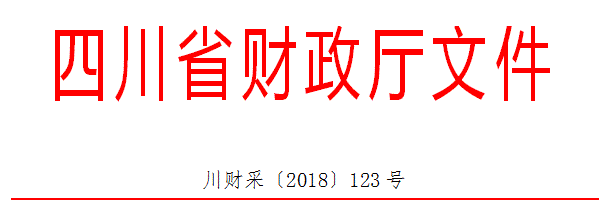 各市（州）、扩权县（市）财政局，各省直机关、事业单位、团体组织，各金融机构，各采购代理机构，各政府采购供应商：为贯彻落实党的十九大精神、国务院“放管服”改革决策部署、省委十一届三次全会“大力推进创新驱动发展战略”精神，助力解决政府采购中标、成交供应商资金不足、融资难、融资贵的困难，促进供应商依法诚信参加政府采购活动，根据《中华人民共和国政府采购法》、《四川省人民政府关于印发进一步规范政府采购监管和执行若干规定的通知》（川府发〔2018〕14号）等有关规定，现就推进四川省政府采购供应商信用融资工作有关事项通知如下。一、融资概念政府采购供应商信用融资（以下简称“政采贷”），是指银行以政府采购供应商信用审查和政府采购信誉为基础，依托政府采购合同，按优于一般企业的贷款程序和利率，直接向申请贷款的供应商发放无财产抵押贷款的一种融资模式。二、基本原则（一）财政引导，市场运行财政部门推进“政采贷”，银行和供应商按照自愿原则参与。供应商自愿选择是否申请“政采贷”，银行依据其内部审查制度和决策程序决定是否为供应商提供融资，自担风险。（二）建立机制，服务银企财政部门与银行建立“政采贷”工作机制，推动政府采购政策功能和金融资源的有机结合，拓宽银行的融资业务，助力解决政府采购中标、成交供应商资金不足、融资难、融资贵的困难，促进企业健康发展。（三）优质优惠，加强扶持银行按优于同期一般企业的贷款利率，向政府采购供应商提供信用贷款，贷款额度由银行根据政府采购合同的具体情况确定，不要求申请融资的供应商提供财产抵押或第三方担保，不收取融资利息之外的额外费用。三、基本条件（一）银行暨“政采贷”金融产品1、征集。在四川省行政区域内，有意向开展“政采贷”工作的银行，可以于2018年12月21日前，直接向四川省财政厅（政府采购监督管理处）提交书面申请。四川省财政厅可以根据情况每年征集一次有意向开展“政采贷”工作的银行。申请材料应当包括银行基本情况、“政采贷”产品名称、申请贷款条件、申请贷款方式、申请贷款程序、贷款审查流程、贷款额度、发放贷款时间、收款方式及其他优质服务和优惠承诺等。银行提供的“政采贷”产品应当满足“无抵押担保、程序简便、利率优惠、放款及时”的基本条件以及本通知其他相关规定。银行申请材料中应当载明其自愿提供“政采贷”产品，自担风险，不得要求或者变相要求财政部门和采购人为其提供风险担保、承诺。2、公示。四川省财政厅收到银行提交的书面申请后，对满足本通知要求的银行及其“政采贷”产品具体信息，及时在四川政府采购网向社会公示。银行申请材料中提供的“政采贷”产品不满足本通知要求的，四川省财政厅将退回申请，并告知理由。（二）供应商政府采购供应商向银行申请“政采贷”，应当满足下列基本条件：1、具有依法承担民事责任的能力；2、具有依法履行政府采购合同的能力；3、参加的政府采购活动未被财政部门依法暂停、责令重新开展或者认定中标、成交无效；4、无《政府采购法》第二十二条第一款第（五）项所称的重大违法记录；5、未被法院、市场监管、税务、银行等部门单位纳入失信名单且在有效期内；6、在一定期限内的（银行可以具体确定）政府采购合同履约过程中或者其他经营活动履约过程中，无不依法履约被有关行政部门行政处罚的或者产生法律纠纷被法院、仲裁机构判决、裁决败诉的；7、其他银行要求的不属于提供财产抵押或第三方担保的条件。四、构建平台四川省财政厅将在四川政府采购网统一构建四川省“政采贷”信息化服务平台，推进四川省“政采贷”工作信息化建设。五、财金互动各级财政部门应当按照《四川省政府采购促进中小企业发展的若干规定》（川财采[2016]35号）等有关规定，对金融机构向小微企业提供“政采贷”贷款产生的损失，纳入财政金融互动政策范围给予风险补贴。六、基本流程（一）意向申请有融资需求的供应商可根据四川政府采购网公示的银行及其“政采贷”产品，自行选择符合自身情况的“政采贷”银行及其产品，凭中标（成交）通知书向银行提出贷款意向申请。银行应及时按照有关规定完成对供应商的信用审查以及开设账户等相关工作。（二）正式申请供应商与采购人在法定时间依法签订政府采购合同（政府采购合同签订后，应当依法在7个工作日内向同级财政部门备案，2个工作日内在四川政府采购网公告）后，可凭政府采购合同向银行提出“政采贷”正式申请。对拟用于“政采贷”的政府采购合同，应在合同中注明贷款银行名称及账号，作为供应商本次采购的唯一收款账号。因发生特殊情况需要在还款前变更收款账号的，供应商应当事前书面告知采购人和放款银行，并获得采购人和放款银行同意。采购人和放款银行同意后，采购人与供应商应当就该条款重新签订政府采购合同或者签订补充协议作为原政府采购合同的一部分，并在签订后依法在7个工作日内向同级财政部门备案，2个工作日内在四川政府采购网公告。（三）贷款审查银行按规定对申请“政采贷”的供应商及其提供的政府采购合同等信息进行审查。审查过程中，银行认为有必要的，可以到采购人、采购代理机构或者财政部门对该政府采购合同的书面信息与备案信息进行核实，有关单位应当配合。银行审查通过后，应当按照其在四川政府采购网公示的“政采贷”产品服务承诺事项及时放款。（四）信息报送银行完成放款后，应当通过四川省“政采贷”信息化服务平台，填写《四川省“政采贷”信息统计表》（详见附件），每季度终了5个工作日内，向四川省财政厅（政府采购监督管理处）报送，以便相关部门及时掌握和分析“政采贷”信息，不断推进“政采贷”工作。（五）资金支付政府采购资金支付时，采购人必须将采购资金支付到政府采购合同中注明的贷款银行名称及账号，以保障贷款资金的安全回收。采购人不得将采购资金支付在政府采购合同约定以外的收款账号。政府采购资金支付过程中，银行需要查询采购资金支付进程有关信息的，财政部门和采购人应当支持。七、职责要求（一）各级财政部门应当高度重视“政采贷”工作，提高认识，充分发挥自身职能作用。不断完善政策措施，加强对“政采贷”采购项目的跟踪监督，对于银行向采购人、采购代理机构核实或者获取合法范围内的相关政府采购信息有困难的，可以积极进行协调。财政部门不得为“政采贷”提供任何形式的担保和承诺。（二）银行应当切实转变注重抵押担保的传统信贷理念，积极服务经济社会发展的大局，不断完善“政采贷”产品，优化贷款审查流程，简化贷款审查手续，提供更多优质服务，同时做好风险防控工作。银行对于供应商是否如期还款情况及未如期还款的主要原因等信息，应当及时向财政部门反馈。（三）采购人应当积极支持“政采贷”工作，对于银行、供应商提出的合理需求，应当支持。对于已融资采购项目，供应商履约完成后，要及时开展履约验收工作，及时支付采购资金，不得无故拖延和拒付采购资金。（四）采购代理机构在组织实施政府采购活动中，应当采取有效方式，向供应商宣传“政采贷”政策。银行需要借用采购代理机构的场所直接向供应商介绍其“政采贷”产品的，采购代理机构应当支持。（五）供应商应当依法参加政府采购活动，公平竞争，诚实守信，严格按照政府采购合同履约，严格按照借款合同偿还债务。（六）财政部门、采购人、采购代理机构及其他有关单位和个人不得违规干预供应商选择“政采贷”银行及其产品，也不得违规干预银行向供应商进行贷款。（七）相关单位和个人在开展“政采贷”工作过程中，发现新问题、新情况或者有意见建议的，请及时向四川省财政厅反馈。八、违规处理（一）银行违规处理银行不按照其在四川政府采购网公示的“政采贷”产品服务承诺事项办理供应商信用融资贷款申请的，由四川省财政厅进行约谈，责令限期整改；拒不整改或者变相拒不整改的，撤销其在四川政府采购网的公示信息，取消其资格，并在1-3年内拒绝接收其再次申请。（二）供应商违规处理供应商以政府采购合同造假或者其他造假方式违规申请信用融资的，或者违反有关规定或者约定，导致无法偿还信用融资贷款的，或者拒绝或无故拖延还款付息的，由有关部门单位依法处理，纳入“不具备《中华人民共和国政府采购法》第二十二条第一款第（二）项规定的具有良好的商业信誉条件”名单，并在四川政府采购网公示。（三）其他违规处理采购人无正当理由拖延和拒付采购资金的，或者采购代理机构拒绝支持银行借用场所向供应商介绍其“政采贷”产品的，或者有关单位或个人违规干预供应商选择“政采贷”银行及其产品的，或者有关单位或个人违规干预银行向供应商进行贷款的，由采购项目同级财政部门进行约谈，责令限期整改；拒不整改或者变相拒不整改的，按照有关规定依法处理。 附件：四川省“政采贷”信息统计表附件二：成都市财政局  中国人民银行成都分行营业管理部关于印发《成都市中小企业政府采购信用融资暂行办法》和《成都市级支持中小企业政府采购信用融资实施方案》的通知（成财采〔2019〕17号）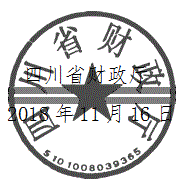 查询链接：http://cdcz.chengdu.gov.cn/cdsczj/c116726/2019-03/13/content_7d81ae9c2a1e48968c7839a9c5b88ccd.shtml成财采〔2019〕17号成都市财政局  中国人民银行成都分行营业管理部关于印发《成都市中小企业政府采购信用融资暂行办法》和《成都市级支持中小企业政府采购信用融资实施方案》的通知成都天府新区、高新区财政金融局，各区（市）县财政局，市级各部门、单位，各银行业金融机构：为深入贯彻落实中央、省、市关于支持民营经济健康发展有关精神，进一步发挥政府采购在促进中小企业发展中的政策引导作用，有效缓解中小企业融资难、融资贵问题，市财政局、中国人民银行成都分行营业管理部制定了《成都市中小企业政府采购信用融资暂行办法》和《成都市级支持中小企业政府采购信用融资实施方案》（以下简称《暂行办法》和《实施方案》），现印发给你们，请按要求贯彻执行。一、高度重视、迅速行动政府采购信用融资是缓解中小企业资金短缺压力，优化中小企业发展环境，促进经济发展的重要举措，各相关单位要统一思想，充分认识政府采购信用融资工作的重要意义，结合政府采购工作实际精心组织、周密部署，赓即推进政府采购信用融资工作，支持有融资需求、符合条件的中小微企业实现高效融资。二、明确责任、压茬推进市级各部门、单位即日起严格按照《暂行办法》和《实施方案》相关规定和工作要求，结合职能职责认真抓好贯彻执行。各区（市）县财政部门要根据《暂行办法》，结合本地实际制定具体实施方案，在涵盖市级确定的融资机构基础上明确融资机构名单，并于2019年6月30日前全面推进政府采购信用融资工作。三、优化服务、营造氛围各相关单位要充分发挥市场在资源配置中的决定性作用，强化宣传引导、优化工作机制、加强跟踪问效，积极创造条件主动服务，为融资双方提供优质高效的服务，让政府采购信用融资政策惠及更多中小微企业，并将工作落实的经验做法及时形成信息反馈市财政局，为推动中小微企业高质量发展营造法治化、国际化、便利化的营商环境。附件：1．成都市中小企业政府采购信用融资暂行办法2．成都市级支持中小企业政府采购信用融资实施方案成都市财政局         中国人民银行成都分行营业管理部2019年2月26日附件1成都市中小企业政府采购信用融资暂行办法第一章  总  则第一条（政策依据）为进一步贯彻落实国务院、四川省、成都市关于支持和促进中小企业发展的政策措施，充分发挥政府采购政策导向作用，有效缓解中小企业融资难、融资贵问题，支持中小企业参与政府采购活动，根据《政府采购法》《四川省政府采购促进中小企业发展的若干规定》（川财采〔2016〕35号）和《四川省财政厅关于推进四川省政府采购供应商信用融资工作的通知》（川财采〔2018〕123号）有关精神，结合我市实际，制定本办法。第二条（适用范围）成都市行政区域内政府采购信用融资适用本办法。第三条（术语定义）本办法所称政府采购信用融资，是指融资机构以信用审查为基础，依据政府采购合同，按相应的优惠政策向申请融资的中小企业（以下简称供应商）提供资金支持的融资模式。本办法所称融资机构，是指在成都市属地注册或设立分支机构，有意向按照本办法开展政府采购信用融资业务，经同级财政部门确定的银行机构。本办法所称中小企业，包括中型、小型及微型企业，其划型标准按照国家相关规定执行。第四条（基本原则）政府采购信用融资工作坚持政府引导、市场主导，自愿选择、自担风险，诚实信用、互惠共赢的原则，切实发挥市场在资源配置中的决定性作用。第二章  融资优惠第五条（融资方式）供应商无需提供财产抵押或第三方担保，凭借政府采购合同向融资机构申请融资，融资机构根据其授信政策为供应商提供信用贷款。第六条（融资额度）融资额度原则上不超过政府采购合同金额。第七条（融资利率）融资机构向供应商提供融资的利率应低于同期一般中小企业的贷款利率。融资利率上浮比例原则上不超过中国人民银行公布的同期贷款基准利率的30%。第八条（融资期限）融资期限原则上与政府采购合同履行期限一致。第九条（融资效率）融资机构应当建立政府采购信用融资绿色通道，配备专业人员定向服务，简化融资审批程序。对申报材料齐全完备的供应商，原则上应在5个工作日内完成审批，对审批通过且具备放款条件的供应商，原则上应在5个工作日内完成放款。第十条（融资业务升级）对履约记录良好、诚信资质高的供应商，融资机构应当在授信额度、融资审查、融资利率等方面给予更大支持，促进供应商依法诚信经营。第十一条（贷款风险补贴）对银行业金融机构向小微企业发放的贷款（无需抵押、质押或担保的贷款）损失，财政部门按最高不超过年度新增损失类贷款额的60%予以风险补贴，具体分担比例由各地根据金融机构小微企业贷款发放总量、损失情况、财力状况等因素综合确定。第三章  融资流程第十二条（融资流程）（一）信息发布。采购人应当在发布的采购公告和采购文件中载明采购项目可提供信用融资的信息。（二）融资申请。有融资需求的供应商自主选择提供政府采购信用融资服务的融资机构及产品，并按要求提供申请资料。（三）融资审查。融资机构对供应商的融资申请进行审查，并向供应商反馈审查及融资额度等情况。（四）账户确认。供应商须在合作融资机构开立结算账户，并与采购人在政府采购合同中或通过签订补充协议的方式约定唯一收款账户，融资机构对唯一收款账户进行确认和锁定。（五）放款。融资机构对政府采购合同及融资相关信息进行确认，并向供应商提供相应的融资产品。（六）贷款归还。采购人按相关规定和合同约定将合同资金支付至约定的唯一收款账户。第四章  职责分工第十三条（财政部门职责）牵头政府采购信用融资工作，做好政策引导和支持协调，为开展政府采购信用融资提供便利。向融资机构提供相关必要信息，推进政府采购中标（成交）信息、合同信息、融资信息和信用信息等信息资源共享。适时调整开展政府采购信用融资业务的融资机构名单。但在政府采购信用融资工作中，财政部门不得提供任何形式的担保和承诺。第十四条（融资机构主管部门职责）引导融资机构依法依规开展政府采购信用融资。推动成都市政府采购监督管理系统与中征应收账款融资服务平台直联，实现政府采购信用融资线上办理，加强与财政部门的信息共享。第十五条（采购人职责）执行并宣传政府采购信用融资政策，在采购公告和采购文件中载明政府采购信用融资政策。在采购代理机构委托协议中明确政府采购信用融资工作相关要求。畅通银企对接渠道，支持供应商开展政府采购信用融资。依法及时公开政府采购合同信息，协助融资机构确认或更改合同支付信息。及时开展履约验收和资金支付工作，不得无故拖延和拒付采购资金。第十六条（融资机构职责）宣传和推广政府采购信用融资政策，开发符合政府采购信用融资政策的产品。在做好授信调查的基础上合理确定授信额度。做好融资业务与政府采购业务的系统对接。制定业务管理规范，做好相关风险防控工作。定期向同级财政部门反馈业务开展情况。第十七条（供应商职责）依法诚信参与政府采购活动，严格遵守国家法律、法规和政府采购合同约定，对投标（响应）文件的真实性和相关承诺承担法律责任。真实、完整、准确地向融资机构提供信用融资审查所需相关资料。遵照融资约定及时还本付息。第五章 监督管理第十八条（采购人监管）采购人不执行政府采购信用融资政策，或不正当干预供应商选择合作融资机构，或无故拖延和拒付采购资金的，财政部门视情节进行约谈、通报直至暂停拨付财政资金。第十九条（融资机构监管）融资机构违反规定开展政府采购信用融资业务，对政府采购造成负面影响的，财政部门视情节取消其参与政府采购信用融资的业务权限。第二十条（供应商监管）供应商弄虚作假或以伪造政府采购合同等方式违规获取政府采购信用融资，或不按约定按时还款付息的，融资机构依法追究相关责任。财政部门将其纳入“不具备《政府采购法》第二十二条第一款第（二）项规定的具有良好的商业信誉条件”名单并予以公示。第二十一条（相关单位及工作人员监管）各相关单位及其工作人员在履行职责中存在滥用职权、玩忽职守、徇私舞弊等违法违纪行为的，依照有关规定处理，涉嫌犯罪的，移送司法机关处理。第六章  附  则第二十二条（解释相关）本办法由市财政局会同中国人民银行成都分行营业管理部负责解释。第二十三条（施行相关）本办法自印发之日起施行。市财政局、市金融办2013年12月9日印发的《关于开展中小企业政府采购信用担保及融资试点工作的通知》（成财采〔2013〕200号）同时废止。附件2成都市级支持中小企业政府采购信用融资实施方案为贯彻落实中央、省、市关于支持民营经济健康发展相关精神和政府采购支持中小企业发展政策，有效缓解中小企业融资难、融资贵问题，支持中小企业参与政府采购活动，促进中小企业发展，根据《成都市中小企业政府采购信用融资暂行办法》（以下简称《暂行办法》），制定本实施方案（以下简称《实施方案》）。一、目标任务全面贯彻落实国务院、四川省、成都市关于支持中小企业发展精神，充分发挥政府采购扶持中小企业发展的政策功能，持续推进和完善政府采购诚信体系建设，引导融资机构扩大对政府采购中标（成交）中小企业供应商（以下简称供应商）的融资规模，积极营造良好的营商环境，促进中小企业高质量发展。二、适用范围本《实施方案》适用于成都市本级政府采购信用融资工作。三、基本原则 （一）政府引导、市场主导。坚持政采搭台、市场运作，市财政局、中国人民银行成都分行营业管理部牵头组织并指导市级政府采购信用融资工作，但不参与政府采购信用融资具体业务。融资机构和供应商通过市场化运作的方式开展政府采购信用融资工作。（二）自愿选择、自担风险。融资机构自愿选择是否开展政府采购信用融资业务。供应商自主决定是否享受政府采购信用融资政策，并自由选择信用融资合作方。融资机构与供应商自行承担政府采购信用融资的业务风险。（三）诚实信用、互惠共赢。引导供应商树立“诚信创造价值”的理念，通过政府采购信用融资支持供应商依法、诚信经营。利用信息化技术搭建信息互通平台，在诚实信用、互惠互利基础上，促进供应商与融资机构实现良性互动、合作共赢。四、组织实施（一）宣传动员相关部门和单位采取多种方式积极宣传《暂行办法》和《实施方案》，落实财政部门、融资机构主管部门、采购人、融资机构等职责任务，明确各项工作目标任务，确保成都市级政府采购信用融资工作有序推进。（二）融资机构选择1．报名。有意向按照《暂行办法》和《实施方案》开展政府采购信用融资业务的融资机构，由其在蓉最高机构或在蓉最高机构指定的分支机构在市财政局政府采购监督管理处报名。报名需提供以下材料：（1）融资机构基本情况；（2）政府采购信用融资实施方案（包括授信政策、融资产品、贷款利率及其它优惠措施、业务流程及各环节办结时间、联系方式等）；（3）关于遵照《暂行办法》和《实施方案》开展政府采购信用融资业务的承诺；（4）关于政府采购信用融资业务风险及系统对接研发费用自行承担的承诺。2．系统对接。融资机构成功报名后，须按要求完成政府采购信用融资业务与成都市政府采购监督管理系统的技术对接。3．确定融资机构。市财政局将完成系统对接的融资机构确定为我市开展政府采购信用融资业务的融资机构，并在成都市政府采购监督管理系统集中展示，为供应商开展融资提供指引。（三）其他事项成都市级政府采购信用融资工作通过成都市政府采购监督管理系统实行全流程在线管理。成都市政府采购监督管理系统启用前或升级维护期间，市级政府采购信用融资业务按照《暂行办法》相关规定进行离线办理，并在系统正常运行后上传相关信息。五、相关要求（一）加强组织领导。政府采购信用融资是缓解中小企业资金短缺压力，优化中小企业发展环境，促进我市经济发展的重要举措。市级各部门、单位要统一思想，充分认识此项工作的重要意义，认真抓好政策落实，全面、有序、科学推进政府采购信用融资工作。（二）注重协调配合。市财政局、中国人民银行成都分行营业管理部及采购人等有关单位要根据职责任务，及时协调解决工作中遇到的困难和问题，积极创造条件主动服务，帮助有融资需求、符合条件的供应商实现政府采购信用融资，促进中小企业又好又快发展。（三）强化宣传引导。各相关部门、单位要不断优化工作机制，为中小企业供应商提供优质服务。强化宣传引导，不断扩大政府采购信用融资政策的知晓度。加强跟踪问效，让政府采购信用融资惠及更多中小企业，积极营造良好的营商环境。附件三：政府采购云平台使用介绍1.输入网址：https://www.zcygov.cn2.选择与项目对应的行政区域如：四川省-成都市-成都市本级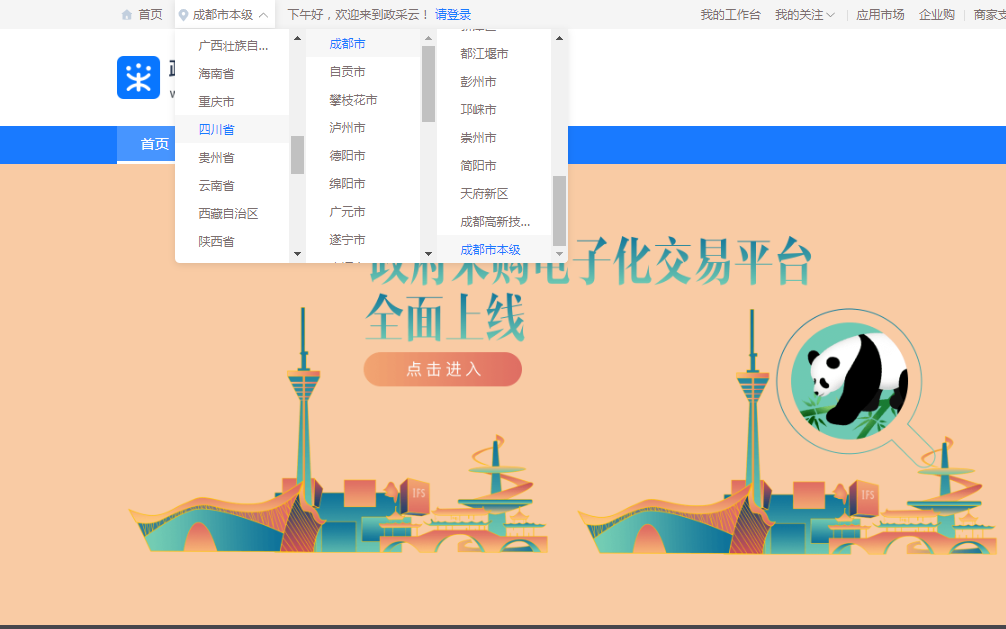 点击操作指南-供应商4.进入政采云供应商学习专题页面（https://edu.zcygov.cn/luban/xxzt-chengdu-gys?utm=a0017.b1347.cl50.5.0917bc90b7bb11eb807c353645758db6）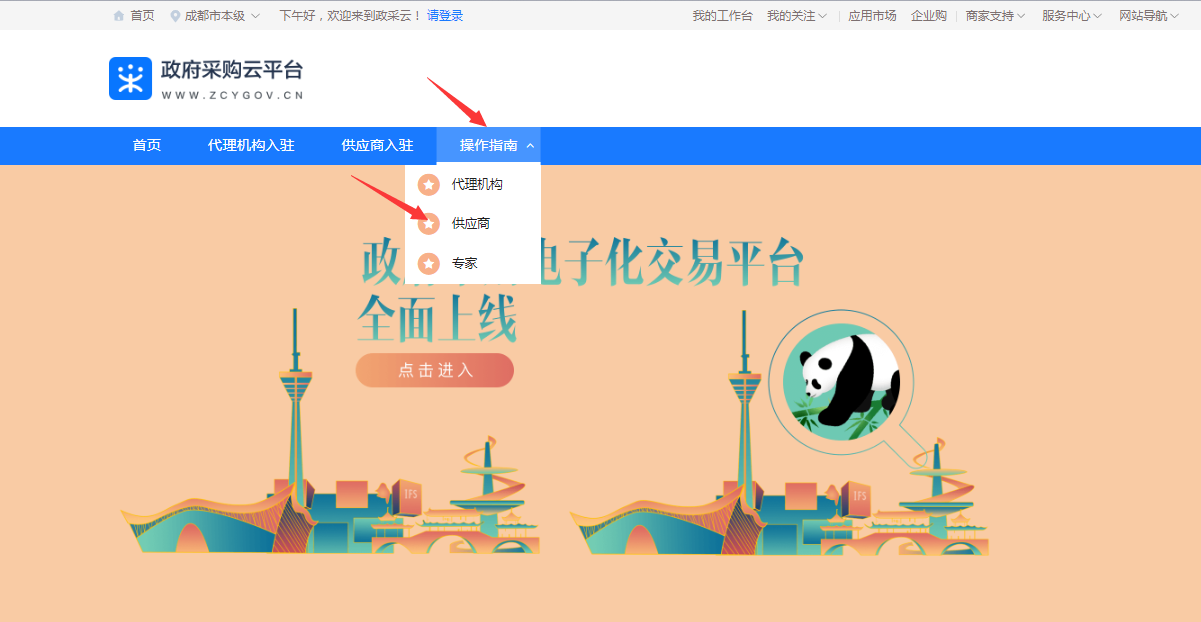 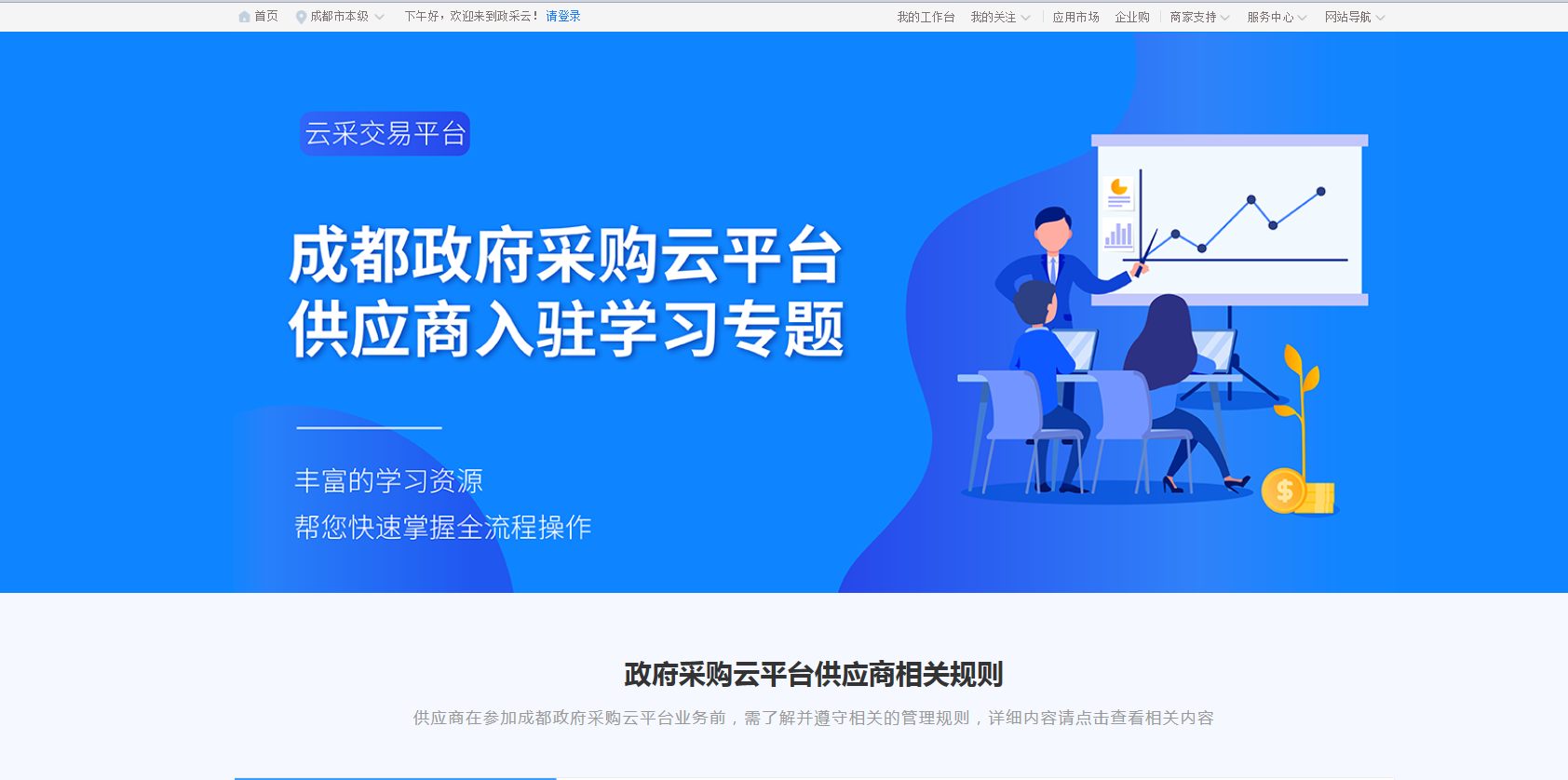 5.供应商资讯服务渠道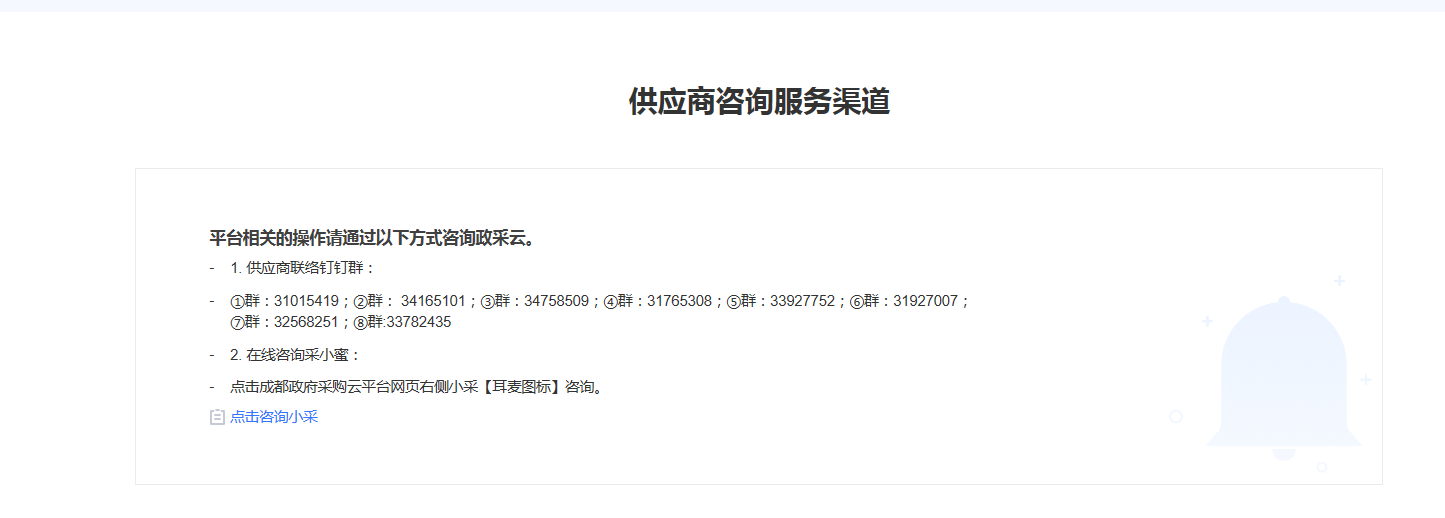 6.入驻政府采购云平台（注册）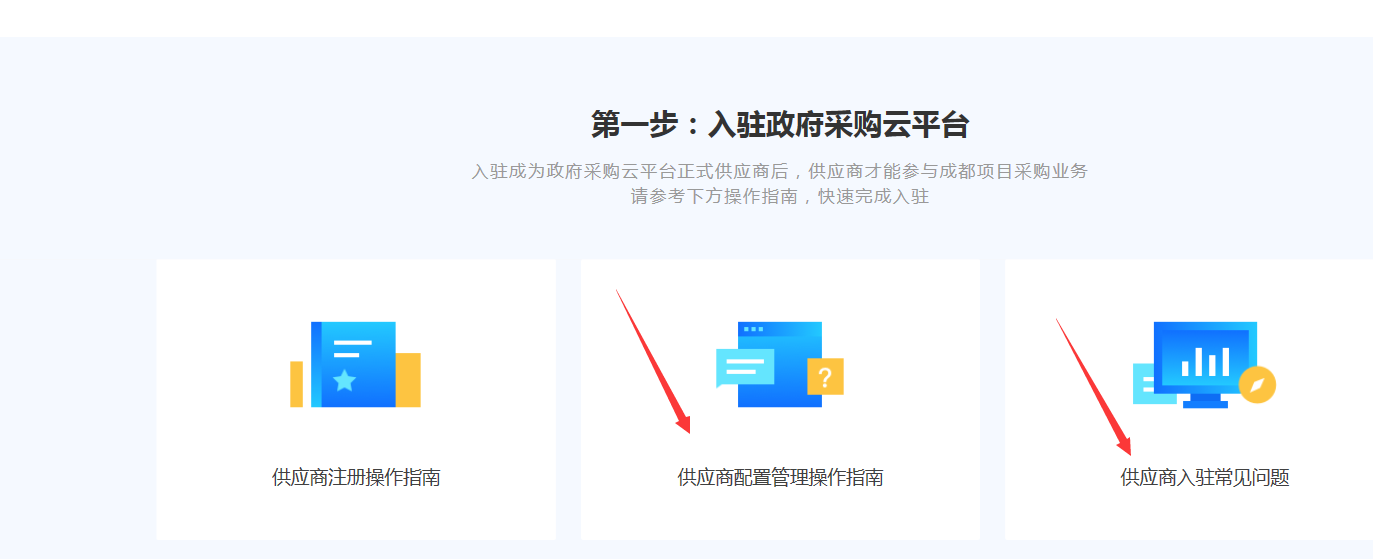 7.下载《供应商政府采购项目电子交易操作指南》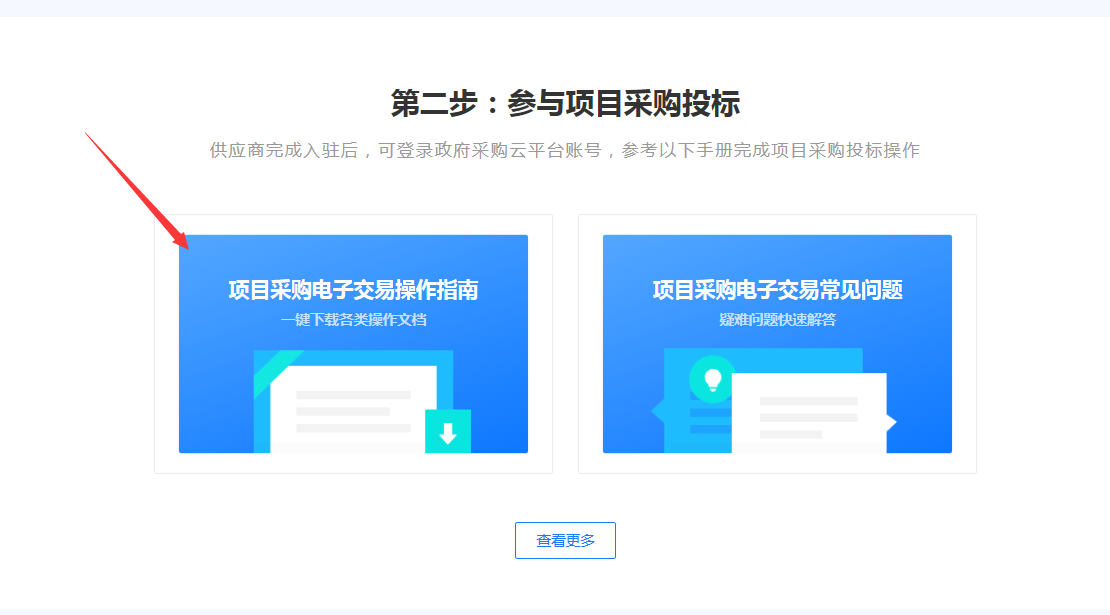 中国·四川中国·四川成都市公安局青羊区分局共同编制利阳致诚国际项目管理有限公司共同编制2022年02月2022年02月序号条款名称说明和要求1采购预算（实质性要求）预算金额：人民币1080万元/年，一招三年，合同一年一签；超过预算金额的投标为无效投标。1最高限价（实质性要求）最高限价：1080万元/年，一招三年，合同一年一签；超过最高限价的投标为无效投标。1是否专门面向中小企业否1本项目中小企业划分所属行业租赁和商务服务业2履约时间和履约地点1.履约时间：详见招标文件第四章。2.履约地点：详见招标文件第四章。3低于成本价不正当竞争预防措施（实质性要求）1.在评标过程中，评标委员会认为投标人的报价明显低于其他通过符合性审查投标人的报价，有可能影响产品质量或者不能诚信履约的，应当要求其在评标现场合理的时间内提供书面说明，必要时提交相关证明材料。投标人不能证明其报价合理性的，评标委员会应当将其作为无效投标处理。供应商书面说明应当按照国家财务会计制度的规定要求，逐项就供应商提供的货物、工程和服务的主营业务成本（应根据供应商企业类型予以区别）、税金及附加、销售费用、管理费用、财务费用等成本构成事项详细陈述。2.供应商书面说明应当签字确认或者加盖公章，否则无效。书面说明的签字确认，供应商为法人的，由其法定代表人或者代理人签字确认；供应商为其他组织的，由其主要负责人或者代理人签字确认；供应商为自然人的，由其本人或者代理人签字确认。3.供应商提供书面说明后，评标委员会应当结合采购项目采购需求、专业实际情况、供应商财务状况报告、与其他供应商比较情况等就供应商书面说明进行审查评价。供应商拒绝或者变相拒绝提供有效书面说明或者书面说明不能证明其报价合理性的，评标委员会应当将其投标文件作为无效处理。4进口产品（实质性要求）本项目不涉及。5政府采购节能、环境标志产品（实质性要求）一、节能、环境标志产品（如涉及）（一）根据《财政部、发展改革委、生态环境部、市场监管总局关于调整优化节能产品、环境标志产品政府采购执行机制的通知》财库[2019]9号、《关于印发环境标志产品政府采购品目清单的通知》（财库〔2019〕18号）、《关于印发节能产品政府采购品目清单的通知》（财库〔2019〕19号）的文件规定，对依据国家确定的认证机构出具的、处于有效期之内的节能产品、环境标志产品认证证书，对获得证书的产品实施政府优先采购或强制采购。注：1.节能产品认证应依据国家相关标准的最新版本，依据国家能效标准中二级能效（水效）指标。2.《节能产品政府采购品目清单》中产品认证标准发生变更的，依据原认证标准获得的、仍在有效期内的认证证书可使用至2019年6月1日。3.节能产品政府采购品目清单内以“★”标注的为政府采购强制采购产品，属于强制采购产品品目内的产品，必须提供认证证书。4.环境标志产品认证应依据相关标准的最新版本。6政府采购扶持政策（实质性要求）小微企业价格扣除（一）根据《政府采购促进中小企业发展管理办法》财库〔2020〕46号文的规定，对小型和微型企业产品的价格给予10%的价格扣除，用扣除后的价格参与评审。（二）参加政府采购活动的中小企业应当提供《中小企业声明函》原件。（三）供应商参加政府采购活动时，提供虚假《中小企业声明函》的，以提供虚假材料谋取成交处理，并追究法律责任。二、支持监狱企业发展（一）根据《财政部司法部关于政府采购支持监狱企业发展有关问题的通知》(财库〔2014〕68 号)的规定，在政府采购活动中，监狱企业视同小型、微型企业，享受预留份额、评审中价格扣除等政府采购促进中小企业发展的政府采购政策。（二）本项目对监狱企业参与投标的价格给予10%的扣除，用扣除后的价格参与评审。（三）监狱企业参加政府采购活动时，应当提供由省级以上监狱管理局、戒毒管理局(含新疆生产建设兵团)出具的属于监狱企业的证明文件。（四）监狱企业属于小型、微型企业的，不重复享受政策。（五）供应商参加政府采购活动时，提供虚假《监狱企业承诺》或材料的，以提供虚假材料谋取成交处理，并追究法律责任。三、促进残疾人就业（一）根据《三部门联合发布关于促进残疾人就业政府采购政策的通知》（财库〔2017〕141号）的规定，在政府采购活动中，残疾人福利性单位视同小型、微型企业，享受预留份额、评审中价格扣除等促进中小企业发展的政府采购政策。（二）向残疾人福利性单位采购的金额，计入面向中小企业采购的统计数据。残疾人福利性单位属于小型、微型企业的，不重复享受政策（格式详见第三章）。（三）本项目对残疾人福利性单位参与投标的价格给予10%的扣除，用扣除后的价格参与评审。（四）残疾人福利性单位参加政府采购活动时，应当提供本通知规定的《残疾人福利性单位声明函》。（五）供应商提供的《残疾人福利性单位声明函》与事实不符的，以提供虚假材料谋取成交处理，并追究法律责任。（六）残疾人福利性单位属于小型、微型企业的，不重复享受政策。四、节能、环境标志产品：详见投标人须知附表序号5五、无线局域网产品：根据《无线局域网产品政府采购实施意见》（财库〔2005〕366号）的规定，采购人用财政性资金采购无线局域网产品和含有无线局域网功能的计算机、通信设备、打印机、复印机、投影仪等产品的，应当优先采购符合国家无线局域网安全标准（GB15629．11/1102）并通过国家产品认证的产品。其中，国家有特殊信息安全要求的项目必须采购认证产品。六、政府采购扶持不发达地区和少数民族地区采购项目将根据政策要求，给予参加本项目，注册地在不发达地区和少数民族地区的供应商适当加分。如未将其设定为加分项，将按同等条件下优先采购注册地在不发达地区和少数民族地区的供应商提供的服务的原则执行。8采购方式公开招标9评标方法综合评分法10是否接受联合体参加本项目投标（实质性要求）不接受；接受。11是否组织考察现场、标前答疑会不组织；组织，采购单位认为有必要，另行书面通知。供应商考察现场所发生的一切费用由供应商自己承担。12构成招标文件的其他文件招标文件的澄清、修改书及有关补充通知为招标文件的有效组成部分。13评标情况公告1.所有供应商投标文件资格性、符合性检查情况、采用综合评分法时的总得分和分项汇总得分情况、评标结果等将在四川政府采购网上采购结果公告附件中予以公告。2.根据《中华人民共和国政府采购法实施条例》第四十三条的规定，公告内容应当包括主要成交标的的名称、规格型号、数量、单价、服务要求以及评审专家名单。供应商须将投标文件中涉及商业秘密和知识产权的内容进行标注和说明，若未进行标注和说明的，视为全部内容均可公布，采购人或者采购代理机构对此不承担任何责任。14投标保证金根据《四川省财政厅关于进一步做好疫情防控期间政府采购工作有关事项的通知》（川财采[2020]28号）文件，本项目不收取保证金。15采购文件咨询联系人：欧女士联系电话：1731868020716开评标工作咨询联系人：欧女士联系电话：1731868020717中标通知书领取1.在四川政府采购网公告中标结果同时发出中标通知书，中标供应商自行登录政府采购云平台下载中标通知书。联系人：欧女士；联系电话：17318680207；地址：四川省成都市武侯区交子大道33号中国华商金融中心T1- 1201。2.中标供应商不能及时领取中标通知书的，可联系采购代理机构采取邮寄、快递方式按照供应商投标文件中的地址送达中标通知书，邮寄费用由中标人自行承担。18供应商询问1.根据委托代理协议约定，采购人负责对采购文件技术参数部分的询问答复,利阳致诚国际项目管理有限公司负责采购文件技术参数部分以外的询问答复。2.询问内容不得涉及评审秘密、国家机密和商业秘密等保密内容。3.询问方式:询问人可以采用书面或口头或电子邮件等方式向利阳致诚国际项目管理有限公司提出；询问必须提供询问人基本信息(包含具体询问内容、询问人名称或姓名、联系人及联系电话、电子邮件)。联系人：欧女士联系电话：17318680207地址：四川省成都市武侯区交子大道33号中国华商金融中心T1- 1201。4.询问提出的范围及主体:①采购文件及采购信息公告环节:依法获取采购文件的潜在供应商可以对采购文件及采购信息公告的内容向利阳致诚国际项目管理有限公司或采购人提出询问，仅对采购信息公告内容提出询问的，不限制询问主体。②采购过程、采购结果环节:参与采购活动的供应商可以对采购过程、采购结果相关问题向利阳致诚国际项目管理有限公司提出询问，未参与采购活动的供应商不得对此环节提出询问。③询问提出的时间原则上以政府采购活动中有效质疑的时间计算为准。5.为提高采购效率，降低社会成本，鼓励询问主体对于不损害国家及社会利益或自身合法权益的问题或情形采用询问方式处理解决(包含但不限于文字错误、标点符号、不影响投标文件的编制的情形)。6.为降低时间成本，减少不必要的干扰，利阳致诚国际项目管理有限公司或采购人可以不接受未按照约定时间提出的询问。19供应商质疑1.根据采购委托代理协议，供应商应当直接向代理机构依法提出，并由利阳致诚国际项目管理有限公司依法受理和回复。2.供应商提出质疑应当坚持依法依规、诚实信用原则；不得超出采购文件、采购过程、采购结果的范围，不得进行虚假、恶意质疑，不得以质疑为手段获取不当得利、实现非法目的。3.提出质疑函的时限要求：供应商认为采购文件、采购过程、中标或者成交结果使自己的权益受到损害的，可以在知道或者应知其权益受到损害之日起7个工作日内，以书面形式向采购人、采购代理机构提出质疑。4.接收质疑函的方式：供应商在法定时间内以书面形式现场、邮寄或快递提交质疑函(①采用邮寄和快递形式提交的质疑函以采购代理机构或采购人亲自书面签收的为准；②温馨提示：供应商提交质疑选择邮寄或快递形式时，请先联系采购人或采购代理机构，选择高效及时的方式。质疑供应商在质疑函签收后5个工作日内未收到质疑答复的，可主动电话询问我公司相关事宜)。联系人：欧女士联系电话：17318680207特别说明：（1）根据《中华人民共和国政府采购法》等法律法规规定，供应商质疑应当有明确的请求和必要的证明材料，须符合《政府采购质疑和投诉办法》(财政部第94号令)规定，并使用财政部下发《质疑函》范本。（2）明确的请求是指：供应商对采购文件还是对采购过程还是对中标、成交结果提出质疑；想要达到的结果，如中标成交无效、废标、重新组织采购、赔偿、追究法律责任等。（3）必要的证明材料是指：包含供应商的营业执照、授权委托书(法定代表人质疑时无需提供)、委托代理人身份证明、参加采购项目的证明、权益受到损害的证明材料、证明提出质疑的事实存在的材料等。（4）如因供应商提出的质疑函不符合《政府采购质疑和投诉办法》(财政部令第94号)第十二条的要求，采购代理机构或采购人将要求供应商在法定质疑期内进行质疑函补正，未进行补正或在法定质疑期内未进行补正的，其所有不利后果由供应商自行承担。（5）供应商应当在法定质疑期内一次性提出针对同一采购程序环节的质疑。20供应商投诉投诉受理单位：本采购项目同级财政部门。成都市青羊区财政局，联系电话：028-86266803我公司投诉联系人：欧女士联系电话：17318680207注：根据《中华人民共和国政府采购法实施条例》及中华人民共和国财政部令第94号《政府采购质疑和投诉》办法的规定，供应商投诉事项不得超出已质疑事项的范围。21政府采购合同公告备案政府采购合同签订之日起2个工作日内，采购人应将政府采购合同在四川政府采购网公告；政府采购合同签订之日起七个工作日内，政府采购合同将向本采购项目同级财政部门备案。22备选投标方案和报价本次采购不接受备选投标方案和多个报价。23招标代理服务费依照成本加合理利润的原则，参照原国家计委计价格[2002]1980号及发改办价格[2003]857号、《国家发展改革委关于进一步放开建设项目专业服务价格的通知》发改价格〔2015〕299号通知规定收取代理服务费。由中标人在领取中标通知书时向招标代理机构交纳。收款单位：利阳致诚国际项目管理有限公司收款账号：22818401040021489开户行：中国农业银行股份有限公司成都太升支行24政府采购供应商信用融资1.政府采购供应商信用融资，是指银行以政府采购供应商信用审查和政府采购信誉为基础，依托政府采购合同，按优于一般企业的贷款程序和利率，直接向申请贷款的供应商发放无财产抵押贷款的一种融资模式。2.有融资需求的供应商可根据《四川省财政厅关于推进四川省政府采购供应商信用融资工作的通知》(川财采〔2018〕123号)、《成都市中小企业政府采购信用融资暂行办法》（成财采〔2019〕17号）等文件要求，根据“四川政府采购网”公示的银行及其“政采贷”产品，自行选择符合自身情况的“政采贷”银行及其产品，凭中标(成交)通知书向银行提出贷款意向申请，并按照相关规定要求和贷款流程办理。上述文件请在四川政府采购网查询。25声明承诺提醒供应商投标文件中提供的各种声明和承诺应当真实有效，无效声明和承诺、虚假声明和承诺将由供应商自己承担由此带来的任何不利后果，虚假声明和承诺还将报告监管部门追究法律责任。26服务质量投诉电话联系人：李女士联系电话：028-8517365827应知事项1、除明确要求须声明或承诺的事项外，供应商可不对未要求声明或承诺的实质性要求进行承诺，只要供应商未明确表示不响应招标文件的要求，即视为供应商完全响应。2、如因行业惯例或习惯，在招标文件中使用了非法定计量单位，不影响响应文件的有效性和符合性。28备注若招标文件中同一事项表述与投标人须知附表内容不一致的，以投标人须知附表为准。29温馨提示（1）供应商需准备全流程所必需的硬件设备包括电脑（版本 win7 64位及以上）、麦克风、摄像头、CA证书等。建议使用同一台电脑完成投标、评标相关事宜，推荐安装 chrome 浏览器，且解密CA必须和加密CA为同一把。（2）政府采购云平台供应商注册地址：https://middle.zcygov.cn/v-settle-front/registry?settleCategory=1&entranceType=119&utm=a0017.b1347.cl50.3.c0de9400b91b11eb870ad7da87d69c97序号服务内容报价（万元）服务期限备注报价合计（万元）（小写）：          （小写）：          （小写）：          （小写）：          报价合计（万元）（大写）：          （大写）：          （大写）：          （大写）：          序号招标文件条目号招标要求投标应答偏离情况（正偏离或负偏离或无偏离）投标人名称注册地址邮政编码联系方式联系人电话联系方式传真网址组织结构法定代表人/单位负责人姓名技术职称电话电话技术负责人姓名技术职称电话电话成立时间员工总人数：员工总人数：员工总人数：员工总人数：员工总人数：企业资质等级其中项目经理项目经理营业执照号其中高级职称人员高级职称人员注册资金其中中级职称人员中级职称人员开户银行其中初级职称人员初级职称人员账号其中技工技工经营范围备注序号合同签订时间用户名称项目名称完成时间合同金额备注序号招标文件条目号招标文件要求投标技术应答偏离情况（正偏离或负偏离或无偏离）类别职务姓名职称常住地资格证明（附复印件）资格证明（附复印件）资格证明（附复印件）资格证明（附复印件）类别职务姓名职称常住地证书名称级别证号专业管理人员管理人员管理人员技术人员技术人员技术人员其他人员其他人员其他人员序号设备名称设备参数设备参数单位单位数量数量（一）“600个”天网”点位”（一）“600个”天网”点位”（一）“600个”天网”点位”（一）“600个”天网”点位”（一）“600个”天网”点位”（一）“600个”天网”点位”（一）“600个”天网”点位”（一）“600个”天网”点位”1400万像素球机400万像素球机*1.图像传感器传感器靶面尺寸需≥1/1.8英寸。*2.支持三码流技术，主码流高清视频图像分辨率与帧率不低于2560×1440@25fps。*3.内置GPU芯片。*4.支持同时进行人脸、人体、机动车、非机动车的抓拍及识别功能。*5.支持GB/T28181-2016和GA/T 1400-2017协议。*6.支持H.264、H.265、MJPEG视频编码格式。*7.支持最低照度：彩色≤0.001 lx，黑白≤0.0001 lx。*8.支持水平旋转范围360°连续旋转，垂直旋转范围不小于-20°~90°。*9. 支持≥23倍光学变倍，最大焦距≥146mm，红外距离≥180米。*10.支持自动白平衡，3D降噪，电子透雾，电子防抖，背光补偿，强光抑制，断网续传。*11.具有≥1个RJ45 10M/100M自适应以太网口、≥1对音频输入/输出接口、≥2路报警输入、≥1路报警输出。*12.支持本地存储功能，支持存储卡容量≥64G。*13.正常工作温度范围≥-20℃— +60℃。*14.防护等级≥IP66。*15.具有防雷、防浪涌、防突波保护。*1.图像传感器传感器靶面尺寸需≥1/1.8英寸。*2.支持三码流技术，主码流高清视频图像分辨率与帧率不低于2560×1440@25fps。*3.内置GPU芯片。*4.支持同时进行人脸、人体、机动车、非机动车的抓拍及识别功能。*5.支持GB/T28181-2016和GA/T 1400-2017协议。*6.支持H.264、H.265、MJPEG视频编码格式。*7.支持最低照度：彩色≤0.001 lx，黑白≤0.0001 lx。*8.支持水平旋转范围360°连续旋转，垂直旋转范围不小于-20°~90°。*9. 支持≥23倍光学变倍，最大焦距≥146mm，红外距离≥180米。*10.支持自动白平衡，3D降噪，电子透雾，电子防抖，背光补偿，强光抑制，断网续传。*11.具有≥1个RJ45 10M/100M自适应以太网口、≥1对音频输入/输出接口、≥2路报警输入、≥1路报警输出。*12.支持本地存储功能，支持存储卡容量≥64G。*13.正常工作温度范围≥-20℃— +60℃。*14.防护等级≥IP66。*15.具有防雷、防浪涌、防突波保护。台台6002400万像素枪机400万像素枪机*1.图像传感器靶面尺寸≥1/1.8英寸，内置电动变焦镜头，电动变焦范围≥8-32mm。*2.支持三码流技术，主码流高清视频图像分辨率与帧率不低于2560×1440@25fps。*3.内置GPU芯片。*4.支持同时进行人脸、人体、机动车、非机动车的抓拍及识别功能。*5.支持GB/T 28181-2016和GA/T 1400-2017协议。*6.支持H.264、H.265、MJPEG视频编码格式。*7.支持最低照度：彩色≤0.001 lx，黑白≤0.0001 lx。*8.支持自动白平衡，3D降噪，电子透雾，电子防抖，背光补偿，强光抑制，断网续传。*9.纯人脸抓拍模式下：支持不低于30张人脸检测，支持检出两眼瞳距≤40像素点的人脸图片。*10.支持本地存储功能，支持存储卡容量≥64G。*11.具有≥1个RJ45 10M/100M自适应以太网口、≥1对音频输入/输出接口、≥2路报警输入、≥1路报警输出。*12.正常工作温度范围≥-20℃— +60℃。*13.防护等级≥IP66。*14.具有防雷、防浪涌、防突波保护。*1.图像传感器靶面尺寸≥1/1.8英寸，内置电动变焦镜头，电动变焦范围≥8-32mm。*2.支持三码流技术，主码流高清视频图像分辨率与帧率不低于2560×1440@25fps。*3.内置GPU芯片。*4.支持同时进行人脸、人体、机动车、非机动车的抓拍及识别功能。*5.支持GB/T 28181-2016和GA/T 1400-2017协议。*6.支持H.264、H.265、MJPEG视频编码格式。*7.支持最低照度：彩色≤0.001 lx，黑白≤0.0001 lx。*8.支持自动白平衡，3D降噪，电子透雾，电子防抖，背光补偿，强光抑制，断网续传。*9.纯人脸抓拍模式下：支持不低于30张人脸检测，支持检出两眼瞳距≤40像素点的人脸图片。*10.支持本地存储功能，支持存储卡容量≥64G。*11.具有≥1个RJ45 10M/100M自适应以太网口、≥1对音频输入/输出接口、≥2路报警输入、≥1路报警输出。*12.正常工作温度范围≥-20℃— +60℃。*13.防护等级≥IP66。*14.具有防雷、防浪涌、防突波保护。台台600（二）28个天网辅助卡口（二）28个天网辅助卡口（二）28个天网辅助卡口（二）28个天网辅助卡口（二）28个天网辅助卡口（二）28个天网辅助卡口（二）28个天网辅助卡口（二）28个天网辅助卡口1卡口摄像机卡口摄像机*1.设备采用防护罩及高清相机一体化设计，支持电动变焦。*2.传感器≥1/1.8英寸 800万像素CMOS，抓拍图片分辨率不小于3840 × 2160，可覆盖不低于2个车道。*3.车辆捕获率应≥99%，车牌识别准确率应≥ 95%；*4.支持机动车车牌颜色识别，包括：蓝、黄、黑、白、绿（大型新能源汽车号牌、小型新能源汽车号牌、拖拉机号牌）等。*5.支持不低于20种车型，包括SUV、MPV、小型轿车、微型轿车、面包车、皮卡车、货车、小型货车、小型客车、中型客车、大型客车、集装箱卡车、微型卡车、吊车、油罐车、混凝土搅拌车、平板拖车、两厢轿车、三厢轿车、跑车等。*6.支持GB/T 28181-2016和GA/T 1400-2017协议。*7.支持H.264、H.265、MJPEG视频编码格式。*8.支持本地存储功能，支持存储卡容量≥64G。*9.具有≥1个RJ45 10M/100M自适应以太网口、≥1对音频输入/输出接口、≥1路报警输出。*10.正常工作温度范围≥-20℃— +60℃。*11.防护等级≥IP66。*12.具有防雷、防浪涌、防突波保护。*1.设备采用防护罩及高清相机一体化设计，支持电动变焦。*2.传感器≥1/1.8英寸 800万像素CMOS，抓拍图片分辨率不小于3840 × 2160，可覆盖不低于2个车道。*3.车辆捕获率应≥99%，车牌识别准确率应≥ 95%；*4.支持机动车车牌颜色识别，包括：蓝、黄、黑、白、绿（大型新能源汽车号牌、小型新能源汽车号牌、拖拉机号牌）等。*5.支持不低于20种车型，包括SUV、MPV、小型轿车、微型轿车、面包车、皮卡车、货车、小型货车、小型客车、中型客车、大型客车、集装箱卡车、微型卡车、吊车、油罐车、混凝土搅拌车、平板拖车、两厢轿车、三厢轿车、跑车等。*6.支持GB/T 28181-2016和GA/T 1400-2017协议。*7.支持H.264、H.265、MJPEG视频编码格式。*8.支持本地存储功能，支持存储卡容量≥64G。*9.具有≥1个RJ45 10M/100M自适应以太网口、≥1对音频输入/输出接口、≥1路报警输出。*10.正常工作温度范围≥-20℃— +60℃。*11.防护等级≥IP66。*12.具有防雷、防浪涌、防突波保护。台台282补光灯补光灯*1.光源类型：大功率LED。*2.LED灯珠数量：≥16颗。*3.发光角度：40°。*4.最佳补光距离：不低于16米-25米。*5.触发方式：光敏控制。*6.防护等级不低于IP66。*1.光源类型：大功率LED。*2.LED灯珠数量：≥16颗。*3.发光角度：40°。*4.最佳补光距离：不低于16米-25米。*5.触发方式：光敏控制。*6.防护等级不低于IP66。台台563车辆卡口平台车辆卡口平台*1.满足“车辆卡口应用要求”的后端平台软硬件*1.满足“车辆卡口应用要求”的后端平台软硬件套套1（三）、球机+枪机+天网辅助卡口相关后端视频存储主要设备（三）、球机+枪机+天网辅助卡口相关后端视频存储主要设备（三）、球机+枪机+天网辅助卡口相关后端视频存储主要设备（三）、球机+枪机+天网辅助卡口相关后端视频存储主要设备（三）、球机+枪机+天网辅助卡口相关后端视频存储主要设备（三）、球机+枪机+天网辅助卡口相关后端视频存储主要设备（三）、球机+枪机+天网辅助卡口相关后端视频存储主要设备（三）、球机+枪机+天网辅助卡口相关后端视频存储主要设备1存储服务器*1.主频≥2.1G Hz、≥四核64位处理器；≥32G高速缓存；内嵌存储专用系统；≥24盘位（系统不占用数据盘位，系统部署在单独盘位上）；≥2个万兆口；≥4个千兆口。*2.支持硬盘热插拔；1+1冗余电源；提供本地及远程阵列配置及管理软件。*3.接入市局视频共享平台青羊子平台，满足平台的统一管理。*1.主频≥2.1G Hz、≥四核64位处理器；≥32G高速缓存；内嵌存储专用系统；≥24盘位（系统不占用数据盘位，系统部署在单独盘位上）；≥2个万兆口；≥4个千兆口。*2.支持硬盘热插拔；1+1冗余电源；提供本地及远程阵列配置及管理软件。*3.接入市局视频共享平台青羊子平台，满足平台的统一管理。台台根据本项目视频存储容量匹配具体数量进行配置。根据本项目视频存储容量匹配具体数量进行配置。2硬盘*1.企业级SATA硬盘，3.5英寸，不低于7200转。*1.企业级SATA硬盘，3.5英寸，不低于7200转。块块投标人根据本项目视频存储需求匹配具体数量投标人根据本项目视频存储需求匹配具体数量（四）、全结构化图片流分析应用算法（四）、全结构化图片流分析应用算法（四）、全结构化图片流分析应用算法（四）、全结构化图片流分析应用算法（四）、全结构化图片流分析应用算法（四）、全结构化图片流分析应用算法（四）、全结构化图片流分析应用算法（四）、全结构化图片流分析应用算法1全结构化图片流分析应用模块算法全结构化图片流分析应用模块算法*1.支持实时解析图片流，获取人脸、人体、车辆、非机动车抓拍信息。*2.系统支持平滑扩容，增加接入前端的数量时在现有系统中增加服务器数量即可实现平滑扩容。*3.支持亿级底库下以图搜图秒级检索。*4.具备黑名单(或布控库、监视名单)容量不低于1000万。*5.支持在人脸被遮挡不大于 1/2（遮挡方式为戴口罩）的情况下，采用人脸抓拍图片进行验证，人脸检出率大于等于99%。*6.支持回放报警前后 10 秒内的视频片段或全景图片。▲7.支持目标检测布控，包含人群聚集、主驾驶员放下遮阳板、驾驶员打电话、入侵检测、副驾驶未系安全带、驾驶员未系安全带、摩托车禁行、渣土车禁行等。（提供公安部相关检测机构出具的检测报告复印件并加盖投标人公章（鲜章）证明）▲8.支持建立识别类型的布控，如：人脸布控、人体布控、机动车布控、非机动车布控、机动车牌布控、非机动车牌布控。（提供公安部相关检测机构出具的检测报告复印件并加盖投标人公章（鲜章）证明）▲9.支持按照追踪档案、追踪速度、追踪时间、摄像机、解析路数等进行抓拍图检索，可对未解析的摄像机自动创建解析任务。检索结果支持按照相似度、目标类型、摄像机点位聚合展示。（提供公安部相关检测机构出具的检测报告复印件并加盖投标人公章（鲜章）证明）▲10.支持对瞳间距最小10像素的人脸图片进行检出和抓拍。(提供公安部所属检验机构出具的检测报告复印件并加盖投标人公章）。▲11.支持对瞳间距最小10像素的人脸图片进行识别比对。(提供公安部所属检验机构出具的检测报告复印件并加盖投标人公章）。▲12.支持按属于群体、档案类型、加入团伙时间、出没时间、出没地点、人员战法标签进行检索，检索结果可以展示团伙名称和人员数量。点击检索结果可查看结果详情，包括团伙人员数、团伙类型，可以展示团伙关系图谱。（提供公安部相关检测机构出具的检测报告复印件并加盖投标人公章（鲜章）证明）▲13.支持通过新建人体画像或者从历史画像中选择人体画像进行相类似的人体抓拍图图片检索。支持编辑人体画像的发型、帽子、上衣、下衣、外套、鞋、包、配饰（眼镜、领带、面罩）、衣服颜色、衣服纹理、衣服标志。支持将人体画像保存至人体画像模板，并且可以对模板中的人体画像进行二次编辑。（提供公安部相关检测机构出具的检测报告复印件并加盖投标人公章（鲜章）证明）▲14.支持新建自定义技战法。技战法内容包括技战法标签、人员类型、防控单元类型、技战法状态、分析范围和规则。技战法状态包括是否开启技战法、是否持续分析。分析范围包括匹配战法、性别、年龄段。规则包括聚集行为、出没情况、亲密度、首次出现、感知离开、多区域出没、排除人员、底库。（提供公安部相关检测机构出具的检测报告复印件并加盖投标人公章（鲜章）证明）▲15.支持对指定的两个档案的关系进行碰撞，可以以图谱形式展示。关系图谱可以展示两个档案的共同好友和二度好友关系，支持按人员接触关系积分、群体类型筛选关系图谱。（提供公安部相关检测机构出具的检测报告复印件并加盖投标人公章（鲜章）证明）▲16.支持展示人员的首次出现时间、地点，最后出现时间、地点、距今天数对人员进行活动分析：是否为常住人员、近期活跃、已离开辖区、常访区域、活动时段、活动天数、战法标签标签、异常行为标签、自定义标签、关联移动设备top3，好友top3，所属团伙卡片。（提供公安部相关检测机构出具的检测报告复印件并加盖投标人公章（鲜章）证明）▲17.人像智能应用系统应支持亿级底库下以图搜图秒级检索人脸图片功能；支持20亿静态库人脸数据存储检索功能，以图搜图平均响应时间小于等于0.2秒。（提供公安部相关检测机构出具的检测报告复印件并加盖投标人公章（鲜章）证明）▲18.支持人脸抓拍图片时空库规模不小于80亿的情况下，以图搜图检索平均响应时间不大于0.2秒。（提供公安部相关检测机构出具的检测报告复印件并加盖投标人公章（鲜章）证明）▲19.具备实时聚类归档功能，且实时聚类归档时间不超过分钟级，系统实名身份库不少于1亿特征数据情况下，可实现新增人脸抓拍照片实时聚类归档，在1亿实名档案下，人脸图片实名聚类归档准确率≥99.9%，误聚率≤0.1%，召回率≥99.9%，漏聚率≤0.1%。（提供公安部相关检测机构出具的检测报告复印件并加盖投标人公章（鲜章）证明）▲20.支持图片流单场景同时检出人脸数量不少于300个，视频流单画面不少于100个。（提供公安部相关检测机构出具的检测报告复印件并加盖投标人公章（鲜章）证明）▲21.处理大规模人像照片数据时，人像照片建模速度不低于3000张/秒。（提供公安部相关检测机构出具的检测报告复印件并加盖投标人公章（鲜章）证明）▲22.支持对离线视频文件进行分析，支持avi，mp4， mpg，mov，flv，mkv等视频格式。（提供公安部相关检测机构出具的检测报告复印件并加盖投标人公章（鲜章）证明）*1.支持实时解析图片流，获取人脸、人体、车辆、非机动车抓拍信息。*2.系统支持平滑扩容，增加接入前端的数量时在现有系统中增加服务器数量即可实现平滑扩容。*3.支持亿级底库下以图搜图秒级检索。*4.具备黑名单(或布控库、监视名单)容量不低于1000万。*5.支持在人脸被遮挡不大于 1/2（遮挡方式为戴口罩）的情况下，采用人脸抓拍图片进行验证，人脸检出率大于等于99%。*6.支持回放报警前后 10 秒内的视频片段或全景图片。▲7.支持目标检测布控，包含人群聚集、主驾驶员放下遮阳板、驾驶员打电话、入侵检测、副驾驶未系安全带、驾驶员未系安全带、摩托车禁行、渣土车禁行等。（提供公安部相关检测机构出具的检测报告复印件并加盖投标人公章（鲜章）证明）▲8.支持建立识别类型的布控，如：人脸布控、人体布控、机动车布控、非机动车布控、机动车牌布控、非机动车牌布控。（提供公安部相关检测机构出具的检测报告复印件并加盖投标人公章（鲜章）证明）▲9.支持按照追踪档案、追踪速度、追踪时间、摄像机、解析路数等进行抓拍图检索，可对未解析的摄像机自动创建解析任务。检索结果支持按照相似度、目标类型、摄像机点位聚合展示。（提供公安部相关检测机构出具的检测报告复印件并加盖投标人公章（鲜章）证明）▲10.支持对瞳间距最小10像素的人脸图片进行检出和抓拍。(提供公安部所属检验机构出具的检测报告复印件并加盖投标人公章）。▲11.支持对瞳间距最小10像素的人脸图片进行识别比对。(提供公安部所属检验机构出具的检测报告复印件并加盖投标人公章）。▲12.支持按属于群体、档案类型、加入团伙时间、出没时间、出没地点、人员战法标签进行检索，检索结果可以展示团伙名称和人员数量。点击检索结果可查看结果详情，包括团伙人员数、团伙类型，可以展示团伙关系图谱。（提供公安部相关检测机构出具的检测报告复印件并加盖投标人公章（鲜章）证明）▲13.支持通过新建人体画像或者从历史画像中选择人体画像进行相类似的人体抓拍图图片检索。支持编辑人体画像的发型、帽子、上衣、下衣、外套、鞋、包、配饰（眼镜、领带、面罩）、衣服颜色、衣服纹理、衣服标志。支持将人体画像保存至人体画像模板，并且可以对模板中的人体画像进行二次编辑。（提供公安部相关检测机构出具的检测报告复印件并加盖投标人公章（鲜章）证明）▲14.支持新建自定义技战法。技战法内容包括技战法标签、人员类型、防控单元类型、技战法状态、分析范围和规则。技战法状态包括是否开启技战法、是否持续分析。分析范围包括匹配战法、性别、年龄段。规则包括聚集行为、出没情况、亲密度、首次出现、感知离开、多区域出没、排除人员、底库。（提供公安部相关检测机构出具的检测报告复印件并加盖投标人公章（鲜章）证明）▲15.支持对指定的两个档案的关系进行碰撞，可以以图谱形式展示。关系图谱可以展示两个档案的共同好友和二度好友关系，支持按人员接触关系积分、群体类型筛选关系图谱。（提供公安部相关检测机构出具的检测报告复印件并加盖投标人公章（鲜章）证明）▲16.支持展示人员的首次出现时间、地点，最后出现时间、地点、距今天数对人员进行活动分析：是否为常住人员、近期活跃、已离开辖区、常访区域、活动时段、活动天数、战法标签标签、异常行为标签、自定义标签、关联移动设备top3，好友top3，所属团伙卡片。（提供公安部相关检测机构出具的检测报告复印件并加盖投标人公章（鲜章）证明）▲17.人像智能应用系统应支持亿级底库下以图搜图秒级检索人脸图片功能；支持20亿静态库人脸数据存储检索功能，以图搜图平均响应时间小于等于0.2秒。（提供公安部相关检测机构出具的检测报告复印件并加盖投标人公章（鲜章）证明）▲18.支持人脸抓拍图片时空库规模不小于80亿的情况下，以图搜图检索平均响应时间不大于0.2秒。（提供公安部相关检测机构出具的检测报告复印件并加盖投标人公章（鲜章）证明）▲19.具备实时聚类归档功能，且实时聚类归档时间不超过分钟级，系统实名身份库不少于1亿特征数据情况下，可实现新增人脸抓拍照片实时聚类归档，在1亿实名档案下，人脸图片实名聚类归档准确率≥99.9%，误聚率≤0.1%，召回率≥99.9%，漏聚率≤0.1%。（提供公安部相关检测机构出具的检测报告复印件并加盖投标人公章（鲜章）证明）▲20.支持图片流单场景同时检出人脸数量不少于300个，视频流单画面不少于100个。（提供公安部相关检测机构出具的检测报告复印件并加盖投标人公章（鲜章）证明）▲21.处理大规模人像照片数据时，人像照片建模速度不低于3000张/秒。（提供公安部相关检测机构出具的检测报告复印件并加盖投标人公章（鲜章）证明）▲22.支持对离线视频文件进行分析，支持avi，mp4， mpg，mov，flv，mkv等视频格式。（提供公安部相关检测机构出具的检测报告复印件并加盖投标人公章（鲜章）证明）套套不少于2套，每套具备接入1200路摄像机，并实现600路全结构化实时解析比对和600路人脸实时解析比对的能力。（五）、公安视频图像信息数据库（五）、公安视频图像信息数据库（五）、公安视频图像信息数据库（五）、公安视频图像信息数据库（五）、公安视频图像信息数据库（五）、公安视频图像信息数据库（五）、公安视频图像信息数据库（五）、公安视频图像信息数据库1视图库*1.视图库扩容规模按照：每天新增1200万条抓拍数据进行计算，数据包含场景图（大图）600KB、人脸图（小图）50KB、人体图（小图）100KB、车辆图（小图）120KB及对应结构化数据（2KB），存储时限要求为：大图及小图存储不少于183天，结构化数据存储不少于366天。*1.视图库扩容规模按照：每天新增1200万条抓拍数据进行计算，数据包含场景图（大图）600KB、人脸图（小图）50KB、人体图（小图）100KB、车辆图（小图）120KB及对应结构化数据（2KB），存储时限要求为：大图及小图存储不少于183天，结构化数据存储不少于366天。套套投标人根据本项目图片和结构化数据存储需求进行具体配置投标人根据本项目图片和结构化数据存储需求进行具体配置（六）、青羊区立体化防控平台功能升级（六）、青羊区立体化防控平台功能升级（六）、青羊区立体化防控平台功能升级（六）、青羊区立体化防控平台功能升级（六）、青羊区立体化防控平台功能升级（六）、青羊区立体化防控平台功能升级（六）、青羊区立体化防控平台功能升级（六）、青羊区立体化防控平台功能升级1青羊区立体化防控平台功能升级*1.根据青羊区公安分局需求对青羊区立体化防控平台进行功能升级，对接青羊分局现有信息化系统，实现指挥、勤务、督查信息一屏展示，指令一机下达等功能。*1.根据青羊区公安分局需求对青羊区立体化防控平台进行功能升级，对接青羊分局现有信息化系统，实现指挥、勤务、督查信息一屏展示，指令一机下达等功能。项项11（七）、流媒体转发扩容（七）、流媒体转发扩容（七）、流媒体转发扩容（七）、流媒体转发扩容（七）、流媒体转发扩容（七）、流媒体转发扩容（七）、流媒体转发扩容（七）、流媒体转发扩容1流媒体服务器*1.CPU：≥56线程。*2.内存：≥64G。*3.系统盘：≥2x1THDD 。*4.应用数据盘：≥1x6TB HDD （数据盘）。*5.RAID卡：支持RAID 0/1/10。*6.千兆网卡。*1.CPU：≥56线程。*2.内存：≥64G。*3.系统盘：≥2x1THDD 。*4.应用数据盘：≥1x6TB HDD （数据盘）。*5.RAID卡：支持RAID 0/1/10。*6.千兆网卡。台台22（八）、全结构化分析应用系统硬件设备（八）、全结构化分析应用系统硬件设备（八）、全结构化分析应用系统硬件设备（八）、全结构化分析应用系统硬件设备（八）、全结构化分析应用系统硬件设备（八）、全结构化分析应用系统硬件设备（八）、全结构化分析应用系统硬件设备（八）、全结构化分析应用系统硬件设备1全结构化分析应用系统硬件设备*1.用于部署本项目全结构化图片流分析应用模块算法软件。每套支持全结构化图片流分析应用模块算法每天720万张图片流进行实时处理、分析。投标人按照要求自行提供相关硬件设备清单。硬件配置要求：通用X86架构服务器，单台配置≥2颗，≥18核的高性能处理器，主频≥2.2GHz，≥4x64G DDR4内存，配置的GPU加速器规格不低于NVIDIA T4卡，GPU加速器数量按实际情况配备。*1.用于部署本项目全结构化图片流分析应用模块算法软件。每套支持全结构化图片流分析应用模块算法每天720万张图片流进行实时处理、分析。投标人按照要求自行提供相关硬件设备清单。硬件配置要求：通用X86架构服务器，单台配置≥2颗，≥18核的高性能处理器，主频≥2.2GHz，≥4x64G DDR4内存，配置的GPU加速器规格不低于NVIDIA T4卡，GPU加速器数量按实际情况配备。套套22（九）网络安全系统（九）网络安全系统（九）网络安全系统（九）网络安全系统（九）网络安全系统（九）网络安全系统（九）网络安全系统（九）网络安全系统1防火墙*1.1U机架式设备，≥8个千兆电口，≥2个千兆光口。*2.整机吞吐量≥1Gbps，每秒新建连接数≥0.3万，最大并发连接数≥30万。*3.访问控制策略支持基于源/目的IP，源/目的端口，源/目的区域，用户（组），应用/服务类型的细化控制方式。*4.支持二层模式（透明模式）、三层模式（路由和NAT模式）和混合模式。*5.支持静态路由、等价路由，支持RIP、RIPng；OSPFv2/v3动态路由协议。▲6.支持对被保护对象的流量进行分析，通过对流量日志的统计整理，智能生成包过滤策略，提高运维人员工作效率。（提供第三方产品检测报告复印件和产品配置截图，并加盖投标人公章（鲜章）证明）▲7.支持通过命令行的方式对设备内部数据流进行分析，可快速定位造成故障的防火墙内部功能模块，便于进行故障排查。（提供第三方产品检测报告复印件和产品配置截图，并加盖投标人公章（鲜章）证明）*8.支持IPv4／v6 NAT地址转换，支持源目的地址转换，目的地址转换和双向地址转换，支持针对源IP或者目的IP进行连接数控制，支持MPLS协议。*9.支持多虚一部署，可将两台物理设备虚拟化成一台逻辑上的设备。▲10.支持对安全策略进行冗余分析，并支持按不同时间段筛选未匹配的策略功能，且可以对其进行禁/启用或者删除操作。（提供第三方产品检测报告复印件和产品配置截图，并加盖投标人公章（鲜章）证明）▲11.支持IP信誉黑名单。（提供第三方产品检测报告复印件和产品配置截图，并加盖投标人公章（鲜章）证明）*12.支持SYN Flood、ICMP Flood、UDP Flood、ARP Flood攻击防护，支持IP地址扫描，端口扫描防护，支持ARP欺骗防护功能、支持IP协议异常报文检测和TCP协议异常报文检测。*1.1U机架式设备，≥8个千兆电口，≥2个千兆光口。*2.整机吞吐量≥1Gbps，每秒新建连接数≥0.3万，最大并发连接数≥30万。*3.访问控制策略支持基于源/目的IP，源/目的端口，源/目的区域，用户（组），应用/服务类型的细化控制方式。*4.支持二层模式（透明模式）、三层模式（路由和NAT模式）和混合模式。*5.支持静态路由、等价路由，支持RIP、RIPng；OSPFv2/v3动态路由协议。▲6.支持对被保护对象的流量进行分析，通过对流量日志的统计整理，智能生成包过滤策略，提高运维人员工作效率。（提供第三方产品检测报告复印件和产品配置截图，并加盖投标人公章（鲜章）证明）▲7.支持通过命令行的方式对设备内部数据流进行分析，可快速定位造成故障的防火墙内部功能模块，便于进行故障排查。（提供第三方产品检测报告复印件和产品配置截图，并加盖投标人公章（鲜章）证明）*8.支持IPv4／v6 NAT地址转换，支持源目的地址转换，目的地址转换和双向地址转换，支持针对源IP或者目的IP进行连接数控制，支持MPLS协议。*9.支持多虚一部署，可将两台物理设备虚拟化成一台逻辑上的设备。▲10.支持对安全策略进行冗余分析，并支持按不同时间段筛选未匹配的策略功能，且可以对其进行禁/启用或者删除操作。（提供第三方产品检测报告复印件和产品配置截图，并加盖投标人公章（鲜章）证明）▲11.支持IP信誉黑名单。（提供第三方产品检测报告复印件和产品配置截图，并加盖投标人公章（鲜章）证明）*12.支持SYN Flood、ICMP Flood、UDP Flood、ARP Flood攻击防护，支持IP地址扫描，端口扫描防护，支持ARP欺骗防护功能、支持IP协议异常报文检测和TCP协议异常报文检测。套套11序号故障级别故障分类响应时限恢复时限*1一级故障前端设备损坏，点位断电、点位断网、平台系统无法使用7×24小时及时响应2小时到达现场，12小时内恢复（遇不可抗力，恢复时限顺延）*2二级故障前端设备无法控制、视频质量异常、平台系统部分功能模块出现故障7×24小时及时响应3小时到达现场，24小时内恢复（遇不可抗力，恢复时限顺延）*3三级故障前端设备污浊、视频画面受阻。7×24小时及时响应4小时到达现场，48小时内恢复（遇不可抗力，恢复时限顺延）资格性审查项资格性审查项通过条件1具有独立承担民事责任的能力①供应商若为企业法人：提供“统一社会信用代码营业执照”；未换证的提供“营业执照、税务登记证、组织机构代码证或三证合一的营业执照”；②若为事业法人：提供“统一社会信用代码法人登记证书”；未换证的提交“事业法人登记证书、组织机构代码证”；③若为其他组织：提供“对应主管部门颁发的准许执业证明文件或营业执照”；④若为自然人：提供“身份证明材料”。2具有良好的商业信誉提供具有良好的商业信誉的承诺函。3具有健全的财务会计制度的证明材料①可提供2019或2020年经审计的财务报告复印件（至少包含审计报告和审计报告中所涉及的财务报表和报表附注）；②也可提供2019或2020年度供应商内部的财务报表复印件（至少包含资产负债表）；③也可提供距文件递交截止日一年内银行出具的资信证明（复印件）；④供应商注册时间至文件递交截止日不足1年的，也可提供在工商备案的公司章程（复印件）。4具有依法缴纳税收和社会保障资金的良好记录提供具有依法缴纳税收和社会保障资金的良好记录的承诺函。5具有履行合同所必需的设备和专业技术能力提供具有履行合同所必需的设备和专业技术能力的承诺函。6参加政府采购活动前3年内在经营活动中没有重大违法记录提供参加政府采购活动前3年内在经营活动中没有重大违法记录的承诺函。7符合法律、行政法规规定的其他条件提供符合法律、行政法规规定的其他条件的承诺函。8根据采购项目提出的特殊条件投标人为分支机构的需提供具备独立承担民事责任能力的总公司对分支机构的授权。（授权书）9参加本次投标活动代表的证明材料（1）法定代表人/单位负责人授权书原件及法定代表人/单位负责人、授权代表身份证明材料复印件（法定代表人/单位负责人授权他人参与投标时需要提供）。（2）法定代表人/单位负责人证明书原件及法定代表人/单位负责人身份证明材料复印件（法定代表人/单位负责人亲自参加投标时需要提供）。10信用信息查询采购人/采购代理机构将通过“信用中国”网站（www.creditchina.gov.cn）、“中国政府采购网”网站（www.ccgp.gov.cn）等渠道查询供应商在开标之日前的信用记录，拒绝列入失信被执行人名单、重大税收违法案件当事人名单、政府采购严重违法失信行为记录名单中的供应商参加本项目投标。【说明：供应商无须提供证明材料，上传空白页即可，不对本项上传的材料作资格审查】11不属于其他国家相关法律法规规定的禁止参加投标的供应商（1）根据招标文件的要求不属于禁止参加投标或投标无效的供应商；（2）资格审查小组未发现或者未知晓投标人存在属于国家相关法律法规规定的禁止参加投标或投标无效的供应商。【说明：供应商无须提供证明材料，上传空白页即可，不对本项上传的材料作资格审查】12投标文件资格性审查部分签章均按招标文件要求签章。【说明：供应商无须提供证明材料，上传空白页即可，不对本项上传的材料作资格审查】13投标文件资格性审查部分的语言语言符合招标文件的要求。【说明：供应商无须提供证明材料，上传空白页即可，不对本项上传的材料作资格审查】14联合体投标非联合体投标。【说明：供应商无须提供证明材料，上传空白页即可，不对本项上传的材料作资格审查】注：以上证明材料均需加盖公章。注：以上证明材料均需加盖公章。注：以上证明材料均需加盖公章。序号符合性审查项通过条件1投标文件服务、商务及其他要求响应部分组成符合招标文件“第二章-总则-第14条投标文件的组成”规定要求。【说明：无须提供证明材料，上传空白页即可，不对本项上传的材料作符合性审查】2投标文件服务、商务及其他要求响应部分签章均按招标文件要求签章。【说明：无须提供证明材料，上传空白页即可，不对本项上传的材料作符合性审查】3投标文件服务、商务及其他要求响应部分的计量单位、语言、报价货币、投标有效期计量单位、语言、报价货币、投标有效期均符合招标文件的要求。【说明：无须提供证明材料，上传空白页即可，不对本项上传的材料作符合性审查】4投标报价开标记录、投标文件【注：（1）报价唯一（说明：投标报价出现下列情况的，按以下原则处理，并以修正后的价格作为投标人的投标报价：①投标文件中的大写金额和小写金额不一致的，以大写金额为准，但大写金额出现文字错误，导致金额无法判断的除外；②单价金额小数点或者百分比有明显错位的，以总价为准，并修改单价；③总价金额与按单价汇总金额不一致的，以单价金额计算结果为准；同时出现两种以上不一致的，按照前款规定的顺序修正。修正后的报价经投标人以书面形式通过政府采购云平台进行确认，并加盖投标人（法定名称）电子签章，投标人逾时确认的，其投标无效。（2）未超过招标文件规定的最高限价；（3）投标报价应包含本次招标要求的所有货物及服务的费用；。（4）如因断电、断网、系统故障或其他不可抗力等因素，导致系统无法使用的，由投标人按评标委员会的要求进行澄清或者说明。（5）无须提供证明材料，上传空白页即可，不对本项上传的材料作符合性审查。】5第四章实质性要求投标文件均实质性响应招标文件中实质性的技术、服务、商务和其他要求。【说明：须提供相关证明材料】6进口产品招标文件中未载明“允许采购进口产品”的产品，投标产品为国产产品。【说明：无须提供证明材料，上传空白页即可，不对本项上传的材料作符合性审查】7不属于禁止参加投标或投标无效的供应商（1）根据招标文件的要求不属于禁止参加投标或投标无效的供应商；（2）评标委员会未发现或者未知晓投标人存在属于国家相关法律法规规定的禁止参加投标或投标无效的供应商。【说明：无须提供证明材料，上传空白页即可，不对本项上传的材料作符合性审查】8除资格性审查要求的证明材料外，招标文件要求提供的其他证明材料除资格性审查要求的证明材料外，招标文件要求提供的其他证明材料（如有）。【说明：无须提供证明材料，上传空白页即可，不对本项上传的材料作符合性审查】序号评分因素分值评分标准 .说明1报价101. 投标人如为监狱企业或小型或微型企业或残疾人福利性单位的，则给予其投标报价10%的价格扣除，用扣除后的价格参与评审；2. 经专家评审的最低有效投标报价作为评审基准价；3.报价得分=（评审基准价／投标报价）×10。注：评分的取值按四舍五入法，保留小数点后两位。共同评审因素2主要产品参数符合性40针对招标文件“技术要求”章节中的标“*”、标“▲”项进行评分，全部满足得40分。不满足招标文件要求的，按以下原则扣分：标“▲”项总共20个，总分20分，每有一项不满足扣1分，扣完为止。标“*”项总共200个，总分20分，每有一项不满足扣0.1分，扣完为止。注：1.招标文件“项目所需主要设备清单及参数质量要求”的“全结构化图片流分析应用模块算法”及“防火墙”标“▲”项共20项，允许由多家算法厂商混合满足，投标人根据情况自行配置。2.标“▲”条款属于重要技术参数，投标人未按要求提供佐证材料的，视为标“▲”条款负偏离，在本项予以扣分。标“*”条款以技术偏离表响应为准。技术评审因素3系统技术方案9投标人应根据本项目的技术要求，制定切实可行、科学合理、详细明确的系统技术方案。根据投标人的系统技术方案（包括前端点位布点设计、前端点位带宽计算、前端视频存储方案、视频集中存储方案、视图库存储方案、全结构化分析应用系统方案等内容），方案齐全且合理可行的，得9分，方案内容每少一项扣1.5分，每有一项存在缺陷的扣1分，扣完为止。注：缺陷是指内容与实际情况不符或存在偏差或过于简略或存在无关的内容或分析内容有缺失或不满足要求。技术评审因素4服务及商务要求符合性12根据招标文件“服务要求”、“商务要求”章节中的标“*”、标“▲”项进行评分，全部满足得12分。不满足招标文件要求的，按以下原则扣分：标“▲”项总共2个，总分3分，每有一项不满足扣1.5分，扣完为止。标“*”项总36个，总分9分，每有一项不满足扣0.25分，扣完为止。注：标“*”和标“▲”条款以对应的偏离表响应为准。技术评审因素5项目实施方案8根据投标人的项目实施方案（包括实施队伍人员结构、实施计划、质量保障措施、验收计划等内容），方案齐全且合理的，得8分，方案内容每少一项扣2分，每有一项存在缺陷的扣1分，扣完为止。注：缺陷是指内容与实际情况不符或存在偏差或过于简略或存在无关的内容或分析内容有缺失或不满足要求。技术评审因素6服务方案9根据投标人的服务方案（包括服务具体内容、服务团队人员、备品备件、服务作业计划、巡检计划、对出现故障的监控系统的维护手段等内容），方案齐全且合理的，得9分，方案内容每少一项扣1.5分，每有一项存在缺陷的扣1分，扣完为止。注：缺陷是指内容与项目实际情况不符，或存在偏差，或过于简略，或存在无关的内容，或不满足要求。共同评分因素6服务方案2在投标人服务团队人员中，每提供一名具备专业技术人员证书（如信息系统管理工程师或PMP或一级建造师等，同一人具有多项证书按照一人计算）的得1分，最高得2分。注：提供身份证复印件、在职证明材料和相关证书复印件进行佐证，未提供佐证材料的，不得分。共同评分因素7投标人履约能力4投标人自2018年1月1日以来（合同签订日期），每具有一个类似项目业绩的，得1分，最高得4分。不提供的不得分。注：1.提供项目合同（协议）复印件或中标（成交）通知书。2.同一项目不同年度签订的合同为一个业绩。共同评分因素7投标人履约能力6考虑到本项目涉及互联网链路和服务，要求投标人对互联网出口提供云安全防范服务，具备攻击检测、分析溯源和攻击防护能力，因此：1.投标人或其上级公司具有网络安全试点示范项目（DDoS攻击防护平台、网站安全专家服务系统、DNS域名安全系统）获得工信部授牌的，每提供一项授牌认证得1分，最高得3分，不提供的不得分。2.投标人或其上级公司具备2Tbps级DDoS攻击防护能力并提供具有CMA或CNAS标识的检验报告的得3分，不提供的不得分。注：1-2项提供相关证明材料复印件加盖投标人公章（鲜章），“投标人或其上级公司”的关系是指：投标人或投标人母公司或投标人母公司所属集团公司及下属单位。共同评分因素成都市财政局文件中国人民银行成都分行营业管理部文件